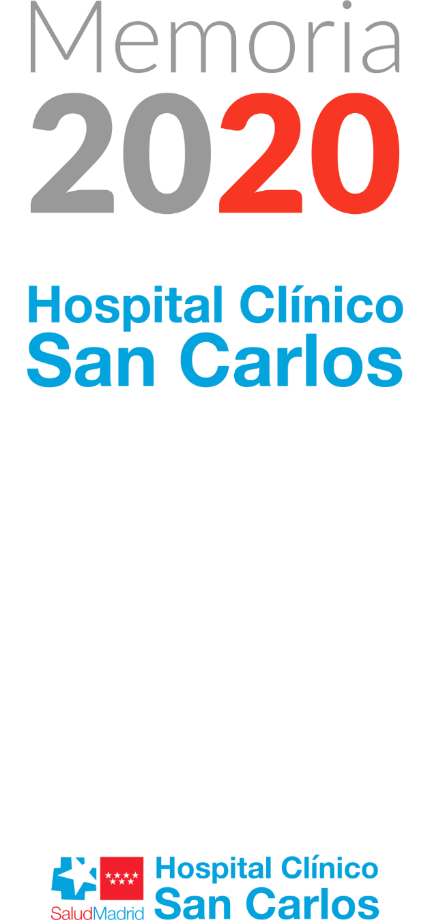 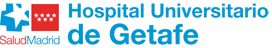 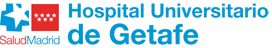 INDICENUESTRO CENTRO	7Presentación	72020 en Cifras	11Misión, Visión y Valores	13Área de Influencia	14El Hospital	16Organigrama	22Cartera de Servicios	23Recursos Humanos	29Recursos Materiales	30La Gestión de la Pandemia de COVID-19desde el hospital	33La transformación del centro	33Rediseño de circuitos asistenciales	39Protocolos específicos	41Mirando al futuro: el aprendizaje fruto de la adaptación a la pandemia	41Respuesta Integrada a las Necesidades Asistenciales	44Actividad Asistencial	44Actividad quirúrgica	45Actividad Global de consultas no presenciales	45Donaciones – Trasplantes	45Técnicas Utilizadas	47Consultas Externas	48Consultas solicitadas como consecuencia de la Libre Elección	50Casuística (CMBD)	51Continuidad Asistencial	57Cuidados	59Áreas de Soporte y Actividad	60Calidad	64Objetivos institucionales de calidad	64Comisiones Hospitalarias	69Grupos de Mejora	70Certificaciones y acreditaciones	71El Sistema al Servicio de las Personas	75Experiencia del paciente y calidad percibida	75Información y atención a la ciudadanía	75Otras actividades de atención a las personas	76Trabajo Social	77Registro de Voluntades Anticipadas	79En 2020 se han registrado en Aretero un total de 17 instrucciones previas.	79Responsabilidad Social Corporativa	80Los Profesionales del Hospital	82Recursos Humanos	82Seguridad y Salud Laboral	83Premios y reconocimientos a nuestros profesionales	85Gestión del Conocimiento	87Docencia	87Formación Continuada	90Investigación: I+D+i	94Proyectos de investigación	94Grupos Investigadores	95Innovación	96Publicaciones científicas	97Actividades de divulgación científica	106Sostenibilidad y gestión económica	108Gestión económica	108Farmacia	109Otras actividades del Hospital	111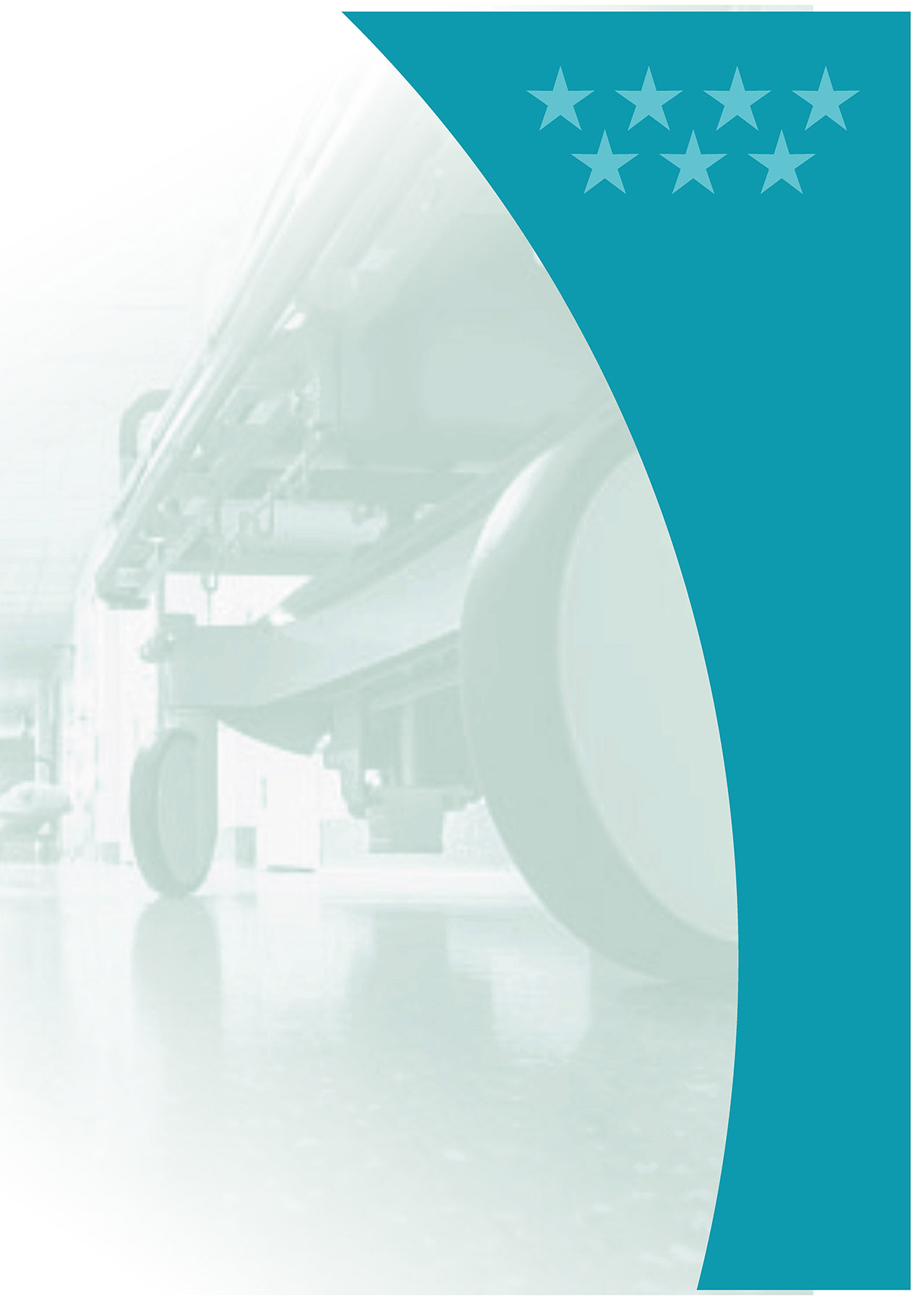 NUESTRO CENTROPresentación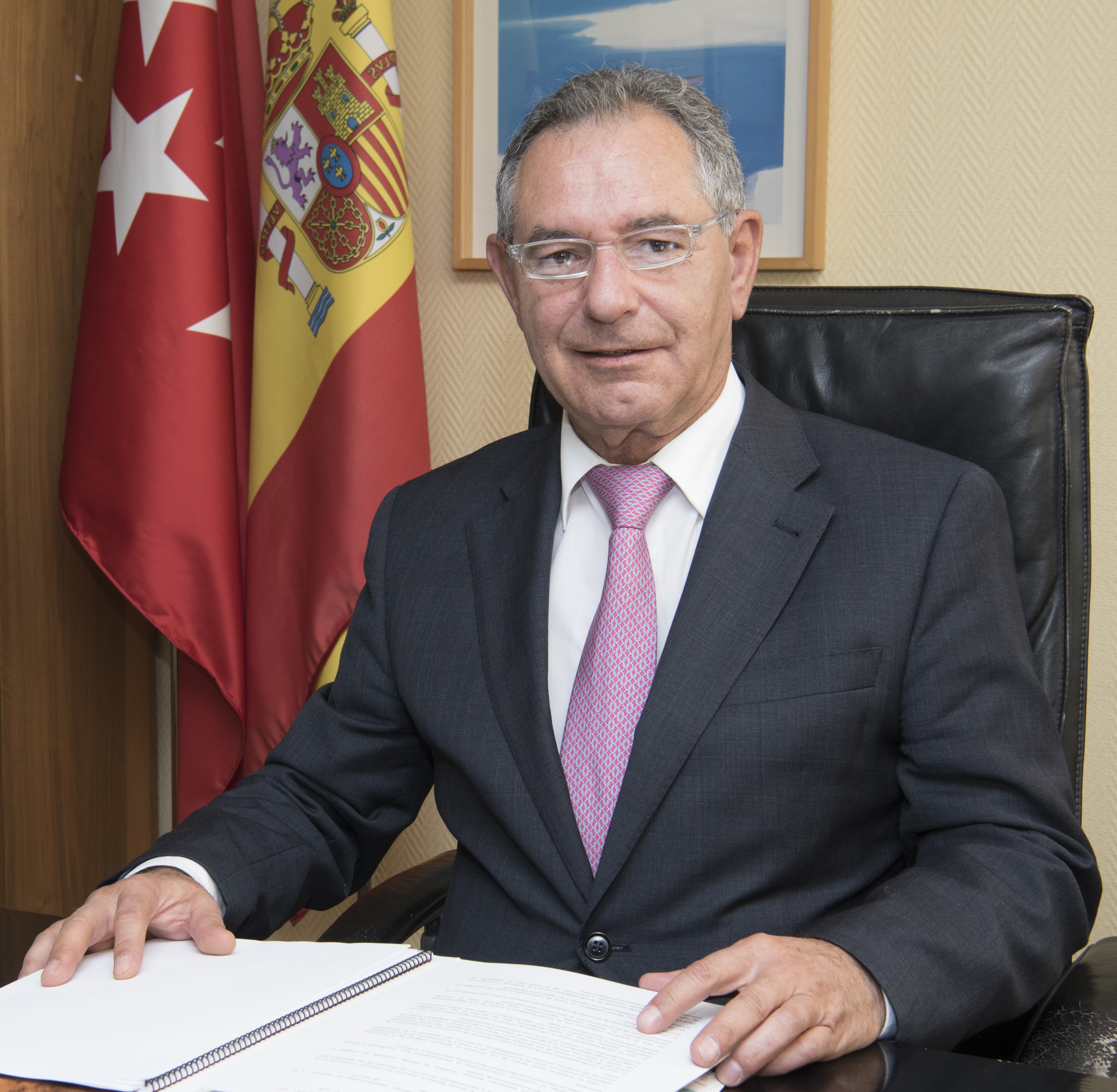 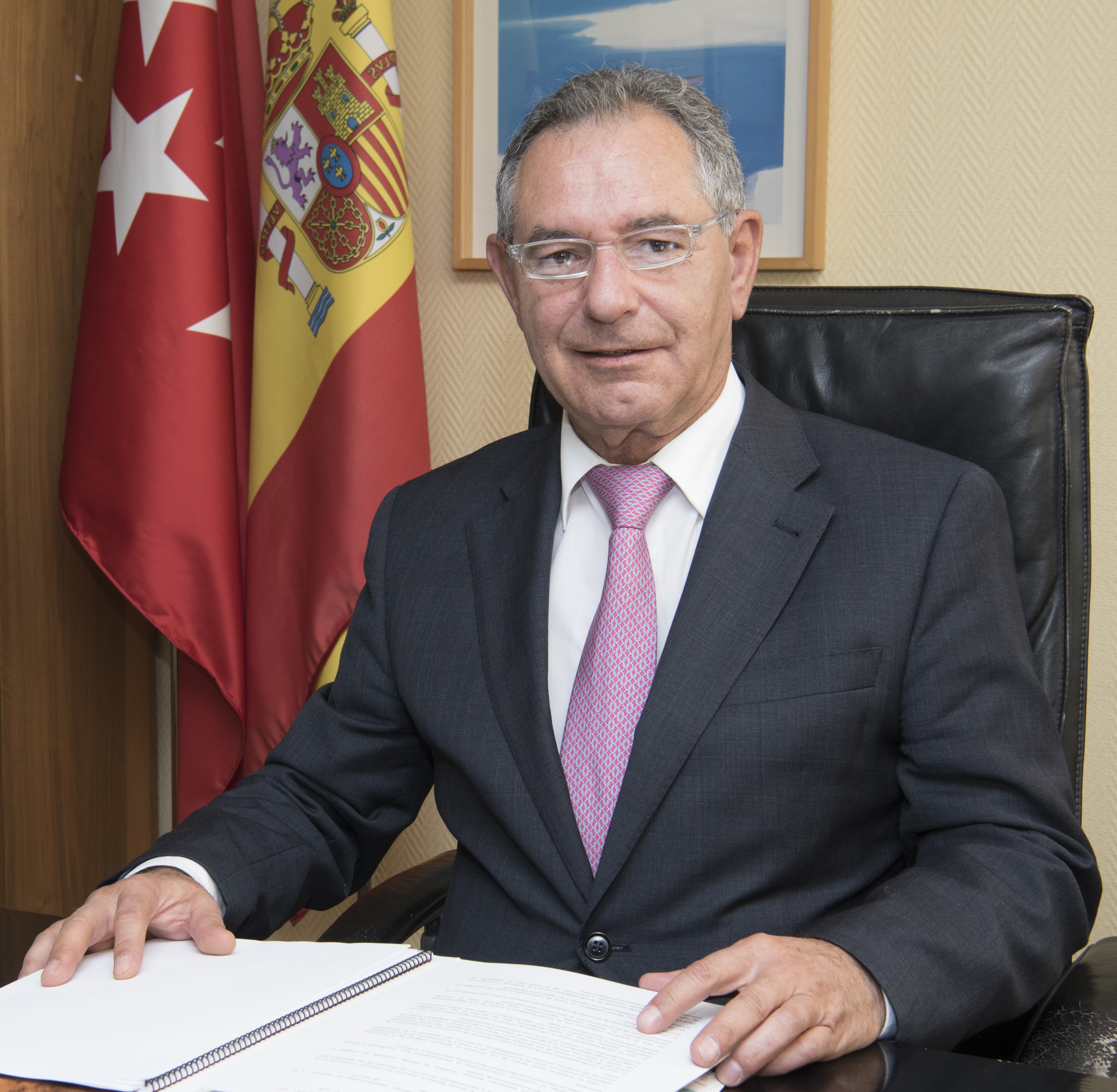 Desde el ingreso de los primeros pacientes con coronavirus, todas las áreas del Hospital iniciaron una trasformación para poder dar atención sanitaria a la gran demanda existente, lo que supuso un reto humano, profesional y de gestión, sometiendo estructuralmente al edificio, a su equipamiento y dotación a una prueba de estrés que superó de manera excelente, dando plena cobertura al aumento de necesidades que llegó incluso a duplicar su capacidad habitual.No obstante, lo más destacable de esta situación fue la actuación de los profesionales que como Equipo, liderados por la Dirección, lo dieron todo para poder atender al máximo de pacientes con la mayor calidad y seguridad. Los cambios acometidos durante la pandemia han afectado a la organización asistencial, que ha sido necesario dotar de rápidos mecanismos de transformación, y a la incorporación de recursos tanto humanos como materiales, para poder ofrecer un perfil de tratamiento acorde con el paciente COVID-19al tiempo que se protegía de la nueva infección a profesionales y usuarios del centro.Se llevó a cabo la trasformación de todas las unidades médicas y quirúrgicas del centro en camas médicas a cargo de los servicios de Medicina Interna, Geriatría y Neumología; y durante el pico principal de pandemia, los médicos, enfermeras y resto de profesionales sanitarios dejaron de tener unidad o servicio fijo asignado, acudiendo a estas unidades.Asimismo, se crearon recursos específicos ad hoc como la Unidad Respiratoria de Cuidados Intermedios (UCRI) del Servicio de Neumología, la Unidad de Seguimiento Domiciliario a Pacientes COVID-19del Servicio de Urgencias, así como el Servicio de Atención Farmacéutica Domiciliaria.Otro elemento destacado en este campo fue la transformación de las Urgencias para dar respuesta al Covid. Se diseñaron dos circuitos para atención a pacientes COVID y no COVID, tanto en consultas como en boxes, estableciéndose los puntos de entrada y salida de pacientes, de recogida y eliminación de EPIs, etc. Además, se adecuaron los espacios disponibles para ampliar el número de puestos destinados a la atención de pacientes con la creación de 154 puestos adicionales a los más de 100 de los que dispone habitualmente el área de Urgencias, alcanzando un total de 254 puestos de atención.Cabe destacar el incremento desmesurado de la actividad del Servicio de Microbiología para la realización de PCR (casi 74.000 en 2020), dando respuesta a las necesidades de pruebas diagnósticas COVID del Hospital y Atención Primaria. Para la realización de estas pruebas y las cirugías programadas, se habilitó un circuito de toma de PCR previa y así evitar el riesgo de contagio.Al margen de la asistencia Covid, el Servicio de Cirugía Torácica ha incorporado una técnica quirúrgica innovadora mínimamente invasiva para el tratamiento del tórax excavado (pectus excavatum), la malformación congénita más frecuente de la pared torácica. La nueva técnica es menos dolorosa para el paciente, no precisa estancia en Reanimación y reduce la estancia media de una semana a 3 días, favoreciendo la pronta recuperación del paciente.Además, se ha puesto en marcha la Sala de Cardiología Intervencionista Mixta de Hemodinámica y Electrofisiología, que está permitiendo aumentar la actividad, mejorar la eficacia y seguridad biológica de los procedimientos así como ampliar la cartera de servicios. Este espacio tiene la peculiaridad de integrar en una misma ubicación y equipamiento tecnológico la realización de procedimientos de Hemodinámica así como de Electrofisiología, Arritmias e Implantación de Marcapasos y desfibrilador automático implantable (DAI).Junto a ello, se ha implantado la Sala de Radiología Vascular e Intervencionista de alta resolución ubicada en el Servicio de Radiodiagnóstico, que ha logrado reducir los tiempos de espera de todos los pacientes, especialmente de los ingresados que requieren procedimientos de alta complejidad.En cuanto a la actividad asistencial, en 2020 hubo casi 17.000 ingresos, se atendieron casi 90.000 urgencias, se hicieron más de 15.000 intervenciones quirúrgicas y hubo más de 1.300 partos. En la actividad ambulatoria, se realizaron más de 342.000 consultas de especialista y se pusieron casi 20.000 tratamientos en hospital de día.En el ámbito de la calidad, la cultura de mejora continua se ha plasmado en la renovación del Sello 500+ de Excelencia de EFQM así como en el mantenimiento de la gestión de los procesos, según la norma ISO 9001, de 20 servicios y unidades en los que participan, directa o indirectamente, más de dos tercios de sus trabajadores, a lo que hay que sumar el proceso de la I+D+i, dentro de la certificación UNE 166002.Por otra parte, se ha incorporado un nuevo sistema de encuestas de satisfacción para conocer la percepción de los pacientes sobre la atención recibida en tiempo real. El sistema funciona a través de dispositivos instalados en las principales áreas del centro que, por medio de un método práctico y amigable, interactúa con los usuarios para conocer su opinión. La información es recopilada y analizada semanalmente, de forma que se pueda dar respuesta a las demandas de los usuarios con mayor agilidad.En investigación, el Hospital Universitario de Getafe se ha incorporado a la iniciativa para el desarrollo de nuevas soluciones tecnológicas mediante Compra Pública de Innovación (CPI) para mejorar la asistencia sanitaria en la Comunidad de Madrid. El proyecto liderado por el centro se basa en un novedoso ecosistema tecnológico que permitirá la monitorización domiciliaria y el seguimiento de la capacidad de las personas mayores, tomando como partida la experiencia investigadora previa del Servicio de Geriatría. A través de esta nueva herramienta se ampliará la calidad de vida de los pacientes y su entorno, mejorando la sostenibilidad del sistema sanitario y sumando a todos los actores relevantes en el cuidado integral de las personas mayores: pacientes, cuidadores y profesionales de la salud, tanto de Atención Primaria como hospitalaria.En el marco del Plan de Infraestructuras del Hospital, en 2020 se ha finalizado la sustitución y actualización de 4 ascensores de Servicio de Almacén, Hostelería y Limpieza, con un presupuesto de 210.000 euros, y se han reformado, actualizándolos tecnológicamente, los quirófanos nº 6 y 7 del Área Quirúrgica.Asimismo, hay que resaltar todos los trabajos realizados y motivados por la pandemia tales como la tabiquería y puertas de acceso para el aislamiento de 9 unidades de hospitalización, la instalación de más de 1.000 metros de tubería para aumentar la capacidad de suministro de oxígeno a las diferentes unidades de hospitalización así como la instalación de más de 100 tomas de oxígeno en las zonas de Urgencias y Cirugía Sin Ingreso (CSI). Además, se han adecuado los gimnasios de Rehabilitación para poder asumir pacientes hospitalizados en caso de repuntes asistenciales por la COVID-19.Nuestro centro se marca como reto más inmediato continuar trabajando para mantener la atención de excelencia y el trato humano y cercano a los usuarios, lo que constituye nuestra seña de identidad. La pandemia de COVID-19nos ha hecho entender que para ello el Hospital debe funcionar como un Equipo cohesionado y que debemos estar alineados con los mismos objetivos, centrados en los pacientes y trabajando en la misma dirección, con premisas como información, trasparencia y seguridad en las decisiones. Lo sucedido nos ha hecho recapacitar en el liderazgo y en las competencias de cada estamento, que debemos reforzar durante el tiempo en que no estemos supeditados a la presión asistencial de una pandemia, ya que la capacitación debe realizarse sin sobreesfuerzo para que sea más efectiva.MIGUEL ÁNGEL ANDRÉS MOLINERODIRECTOR GERENTE2020 en CifrasActividad Asistencial  Y quirúrgicaActividad Global de consultas no presenciales Consultas ExternasConsultas solicitadas como consecuencia de la Libre ElecciónCasuística CMBDRecursos HumanosGESTIÓN DEL CONOCIMIENTOinvestigación I+D+IMisión, Visión y ValoresMisiónNuestra Misión consiste en la atención de los pacientes que acudan a nosotros con suficiencia científico-técnica buscando la eficiencia de las acciones y la satisfacción del paciente, que es el eje fundamental. Nos apoyamos en un equipo de personas competente y en nuestro compromiso de ser una organización socialmente responsable a través de la investigación, la docencia y el respeto del entorno ambiental.VisiónQueremos ser reconocidos como una organización que trabaja eficientemente en la asistencia sanitaria de nuestros pacientes, mejorando día a día mediante la incorporación de la opinión de los mismos, la tecnología adecuada, la formación continuada, la promoción de la investigación, la formación de profesionales, la mejora de la gestión de los procesos buscando la excelencia y la especialización en áreas asistenciales específicas que nos diferencien de otras organizaciones. En definitiva, queremos que el nombre del Hospital Universitario de Getafe se asocie a confianza, seguridad y calidad en nuestra Comunidad y para los pacientes que nos eligenValoresLa vocación de servicio al paciente de nuestros profesionales.
Promoción del desarrollo profesional.Equidad y universalidad de la asistencia sanitaria.Compromiso con la mejora continua de nuestros procesos y la búsqueda de la excelencia.Compromiso con la eficiencia.Preocupación por los asuntos sociales y ambientales de nuestro entorno.Impulso de buenas prácticas en las relaciones profesionales, comerciales y laboralesÁrea de InfluenciaEl entorno Tras la entrada en vigor del Decreto 51/2010 por el que se regula el ejercicio de la Libertad de Elección en el Sistema Sanitario Público de la Comunidad de Madrid, que se puso en marcha a partir del 1 de diciembre de 2010, cualquier ciudadano de la Comunidad de Madrid puede elegir el Hospital o el especialista que le atenderá. Para mejorar la coordinación de todos los centros de atención primaria y atención especializada se ha cambiado la antigua zonificación de once áreas sanitarias y se ha dividido la Comunidad de Madrid en siete zonas asistenciales. El Hospital Universitario de Getafe pertenece a la zona asistencial Sur donde también se encuentran los hospitales de Leganés (Severo Ochoa), Parla (Infanta Cristina), Valdemoro (Infanta Elena) y Aranjuez (Tajo). El área de referencia del Hospital Universitario de Getafe se corresponde en la actualidad con la totalidad de los centros de salud de las localidades de Getafe y Pinto, que suman algo más de 200.000 tarjetas sanitarias. Mapa de la zona de asignada: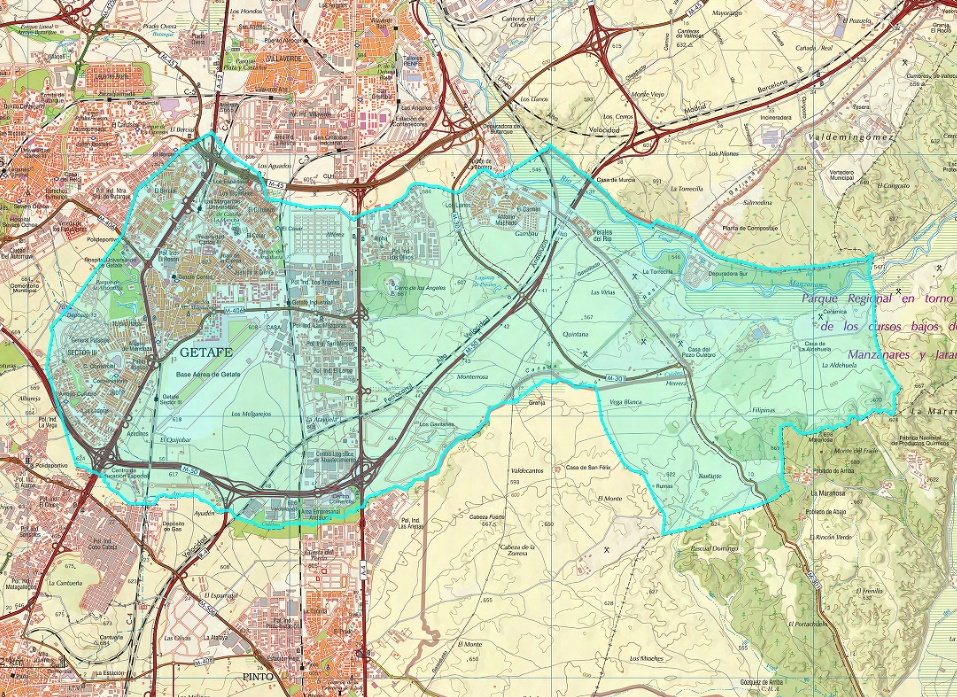 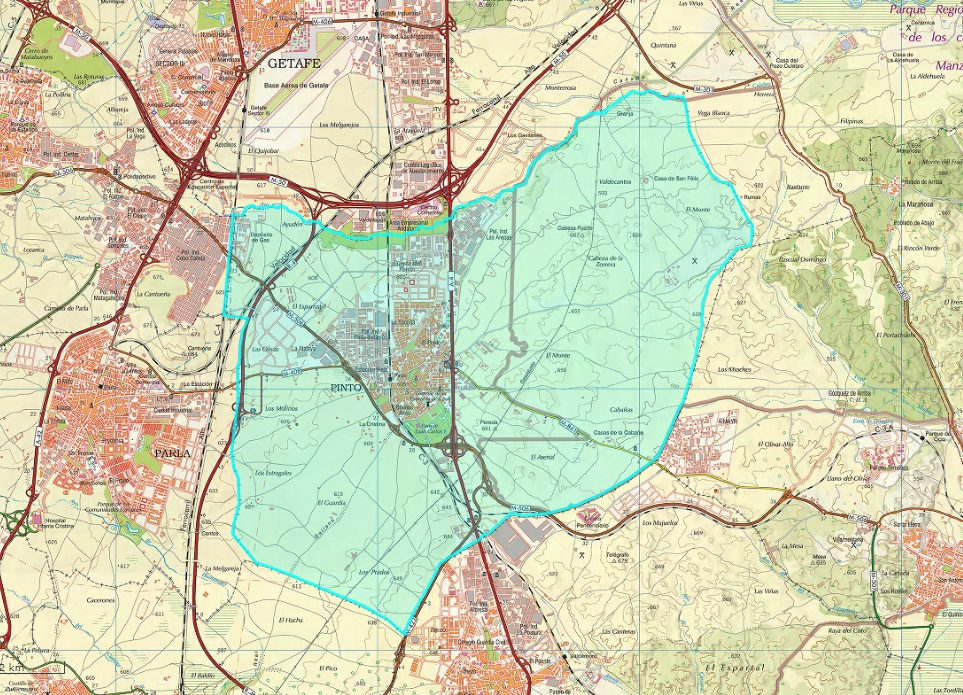 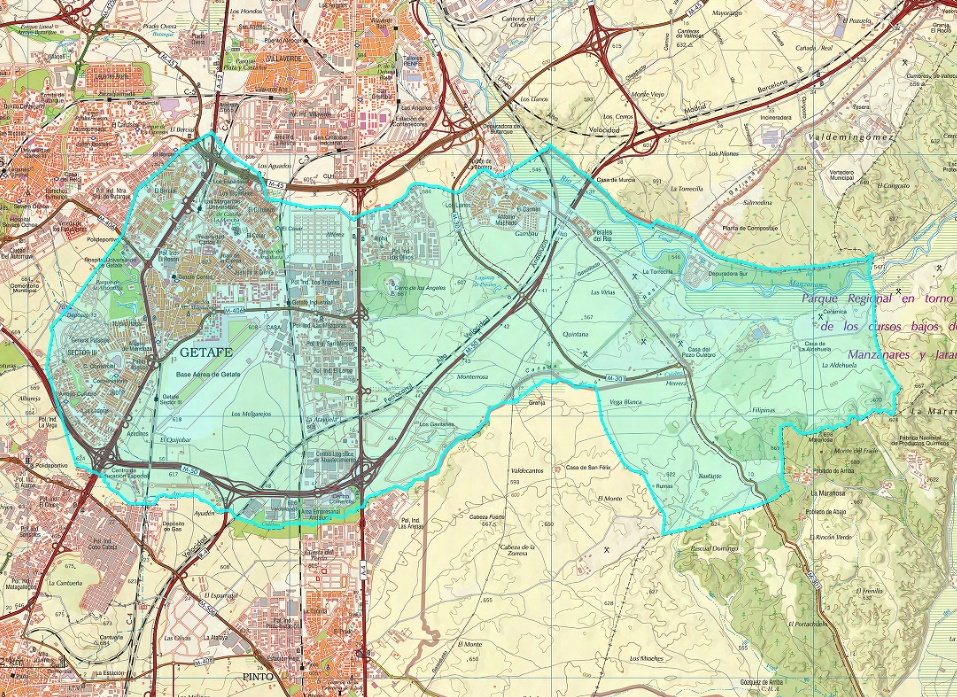 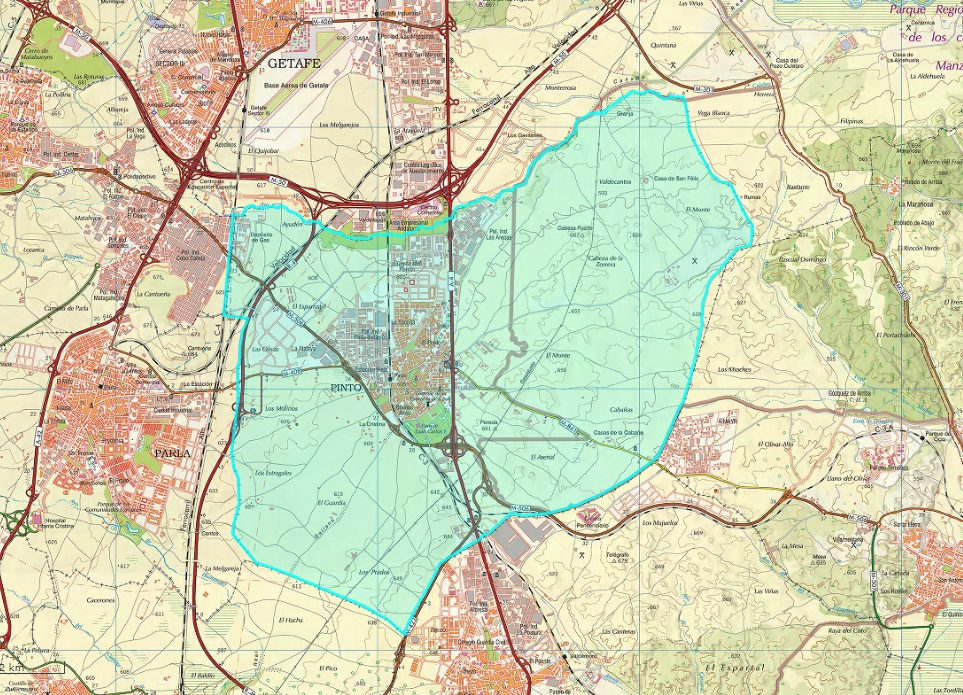          MUNICIPIO DE GETAFE                                          MUNICIPIO DE PINTOSon, por tanto diez zonas básicas, ocho en el municipio de Getafe: Juan de la Cierva, Margaritas, El Greco, Sánchez Morate, Ciudades, Sector III, Getafe Norte y Bercial, mientras que Pinto dispone de dos zonas básicas: Pinto y Parque Europa.Población de referenciaFuente: SIP-CIBELES. Población a 01/01/2020Pirámide de PoblaciónFuente: SIP-CIBELES.El HospitalDescripción del centroEl Hospital Universitario de Getafe se compone de 4 edificios ubicados en un recinto de 160.080,46 m2 con cuidadas zonas ajardinadas.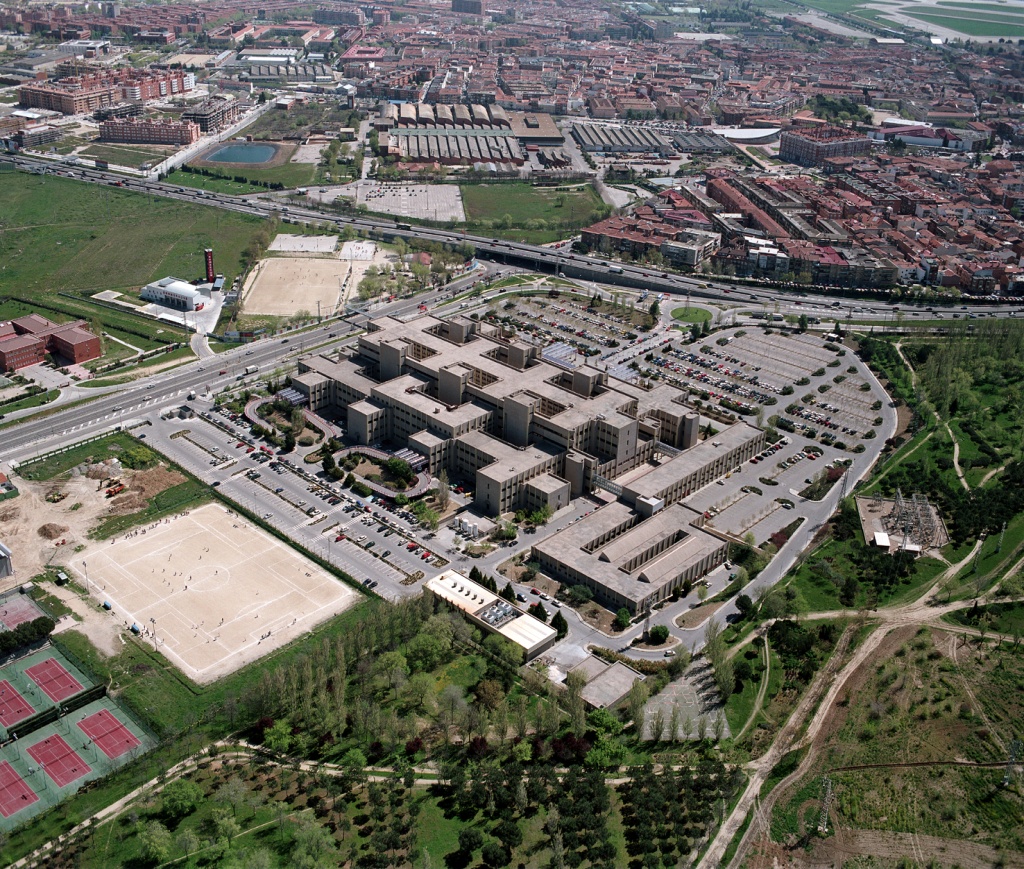 El Edificio Principal, de 68.036,90 m2, se construyó mediante una estructura modular basada en la unidad de Enfermería de tipo “cruz griega”, en la que cada módulo se acopla horizontalmente permitiendo patios ajardinados y chimeneas interiores para conseguir luz natural a todos los espacios, creándose además una “entreplanta técnica” entre cada piso para facilitar reparaciones y las instalaciones técnicas.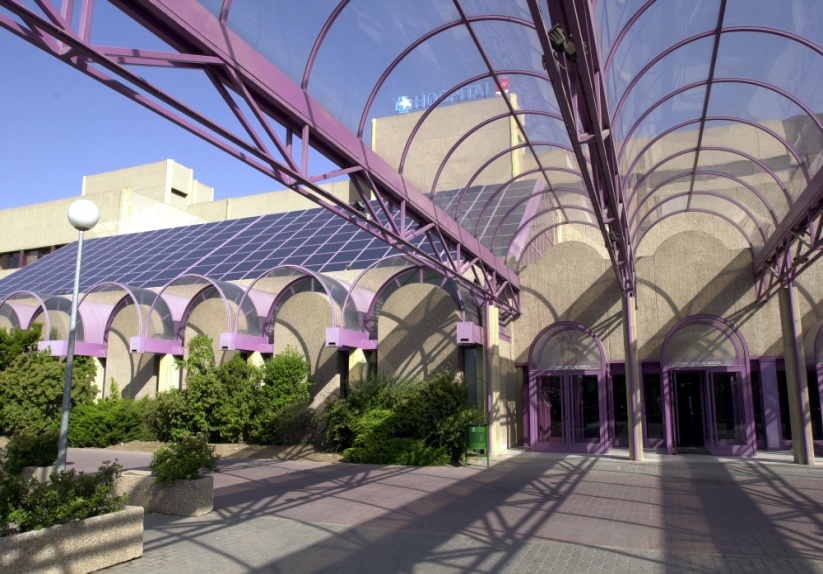 Distribuido en cuatro plantas y un sótano, el edificio principal alberga las unidades de hospitalización, los servicios centrales (laboratorios de Análisis Clínicos y Microbiología, Banco de Sangre, Radiología, Farmacia, Anatomía Patológica, Genética, Medicina Nuclear y Rehabilitación), el Servicio de Urgencias, 17 quirófanos, dos paritorios, dos hospitales de día, el área de Consultas Externas, la cafetería y los dormitorios de personal, la lencería, la cocina, la capilla, el mortuorio, y las zonas de gestión y administración. En la zona del sótano se encuentra el almacén principal.Este módulo se estructura en torno a dos galerías que permiten organizar la circulación “interna-clínica” (pasillo azul) y la “externa-ambulante” (pasillo morado), que se comunican entre sí por las plantas en forma de cruz que acogen lugares con usos comunes.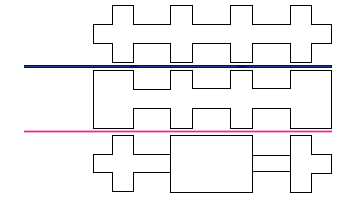 Desde su apertura, se han realizado algunas obras de ampliación como la realizada en 2003 con un nuevo quirófano para Traumatología destinado a la Unidad de Columna, en 2006 para la ampliación de Urgencias generales, pediátricas y ginecológicas incluyendo un quirófano para obstetricia y una unificación del laboratorio de urgencias y bioquímica en un único laboratorio de análisis clínicos operativo durante las 24 horas.Se han incorporado 2 quirófanos integrados y uno de laparoscopia avanzada entre 2008 y 2012, que han potenciado este tipo de cirugía.En enero 2020 se puso en marcha la nueva sala de Angiografía digital que ha constituido un gran hito beneficiando a pacientes complejos del área de Radiología intervencionista y de Neuro Radiología, con especial atención para procesos de Neurocirugía, área del que somos referencia de varios hospitales del sur de Madrid con una población de referencia de 728.000 habitantes.En septiembre de 2020, tras el periodo de la primera ola de la pandemia, comenzó su actividad la Sala Mixta de Hemodinámica y Electrofisiología que ha hecho posible un tratamiento más accesible y ágil de pacientes, reduciendo los tiempos de respuesta y evitando traslados a otros centros.En 2019 y 2020 se renovaron también 2 quirófanos del bloque quirúrgico con la tecnología laparoscópica más actual (HD y 3D) que incluye técnicas de tinción de fluoresceína que ayudan a la detección intraoperatoria de ganglios linfáticos metástásicos de colon o melanoma sin precisar otras tecnologías.La adecuación de una zona de almacén cercano a quirófano en sala de técnicas anestésicas en 2019, sumado a la adquisición de un ecobroncoscopio para Neumología, ha abundado en las técnicas diagnósticas complejas de la patología pulmonar.La renovación de la tecnología y del sillón para diagnóstico y tratamiento del vértigo, ha constituido una gran mejora para la Unidad de Vértigo dependiente de los servicios de ORL y Neurología.En 2020 también se ha puesto en marcha un ecógrafo con fusión de imágenes para el Sº de Urología, que garantiza la toma de biopsias y otros procedimientos con gran resolución.Como mejora frente a la pandemia, se remodelaron habitaciones de la unidad de hospitalización de Neumología-Neurología, habilitándolas para cuidados intermedios mediante cámaras de control y centralización de imágenes, dirigidas a Unidad de Cuidados Intermedios Respiratorios (UCRI) con gran actividad y rendimiento durante la pandemia y para atención al ictus (Unidad de Ictus) del que estamos en espera de acreditación oficial.La adecuación de los 18 boxes de UCI con puertas automáticas, ha facilitado el aislamiento de pacientes infecciosos en cada una de ellas, potenciando las medidas de prevención de infecciones y la mayor eficiencia en la gestión de camas de UCI. Además, se ha ejecutado una remodelación de la sala de espera de la UCI, ampliando espacios para mayor comodidad de los familiares y trasmisión de la información en un ambiente más amigable.Se han habilitado las dos salas del Gimnasio de Rehabilitación con canalizaciones de oxígeno, tomas de electricidad y datos, y suelo no conductivo, para su utilización como sala de hospitalización con 50 camas en su totalidad.En el Pabellón de investigación, se ha adecuado una sala de ultracongeladores para concentración de muestras de investigación, dotados de sondas de temperatura con control centralizado en el Servicio de Seguridad.En las aulas de Docencia se han instalados sistemas de grabación y retrasmisión para hacer posible la continuidad de todas las clases de pregrado por vía on line, que han seguido durante todo el curso académico 2019-20 y 2020-21 evitando suspensiones de la actividad académica durante la pandemia.El Edificio de Archivo, que se construyó al lado del Pabellón Docente en 2005, se está modificando dada la progresiva eliminación del papel, debido a la informatización de la Historia Clínica en 2018 con la incorporación del sistema HCIS. La reducción de la historia en papel y la externalización de las historias antiguas hasta permitir su destrucción legal, van a permitir aprovechar un espacio tan importante para fines asistenciales ambulatorios.El Edificio Industrial, de 2.405,20 metros2, que permite resolver las necesidades de abastecimiento energético y se encuentra separado del edificio principal, aunque se conecta subterráneamente mediante las galerías del sótano.  En la actualidad dependen del Hospital dos centros de Especialidades donde los especialistas realizan labores de consulta: el Centro de Especialidades “Los Ángeles” en Getafe (situado en la Avenida de los Ángeles nº. 57) y el Centro de Especialidades de Pinto (en la calle Marqués s/n de Pinto).En el centro de Getafe, se han dispuesto equipos del Sº de Oftalmología, tales como OCT y retinógrafo no midriático que han hecho posible a detección precoz de la retinopatía diabética y las consultas de acto único en dicha ubicación.En la misma línea, se ha dotado de ecógrafos de Radiología para manejo de la patología mamaria, de ecógrafo para Ginecología y para Cardiología, potenciando las consultas de alta resolución en dicho CEP.Ubicación del HospitalEl Hospital Universitario de Getafe se encuentra ubicado en el kilómetro 12’500 de la carretera de Toledo (A-42), en la localidad madrileña de Getafe.Getafe es una ciudad situada en la zona sur de la Comunidad de Madrid y uno de los municipios más industrializados del área metropolitana. Según el INE 2010 en la actualidad están censados 169.130 habitantes (INE 2010). El incremento poblacional ha obligado a construir numerosas vías de acceso, ha hecho ampliar la oferta de servicios públicos y ha impulsado la creación de nuevos barrios a lo largo de las últimas décadas.La ciudad se sitúa a 13 km al sur del centro de Madrid, en la parte sur del área metropolitana de Madrid, y se divide en los siguientes barrios: El Bercial, Las Margaritas, Sector III (que incluye el de Arroyo Culebro), Alhóndiga, la zona Centro-San Isidro, Juan de la Cierva, Getafe Norte y la pedanía de Perales del Río, que tiene como centro sanitario de referencia el Hospital 12 de Octubre.AccesosEl Hospital Universitario de Getafe se encuentra en la Carretera de Toledo (A-42) a la altura del kilómetro 12’500, muy cerca de las autovías de circunvalación M-40, M-45 y M-50. Esta ubicación permite un fácil acceso por carretera ya sea mediante vehículo propio o si se recurre al transporte público, gracias a que en las entradas al edificio hay varias paradas de autobús por la que pasan 11 líneas diferentes que permiten conectar fácilmente el hospital con distintos barrios de Getafe, otras localidades de la zona sur y con Madrid capital.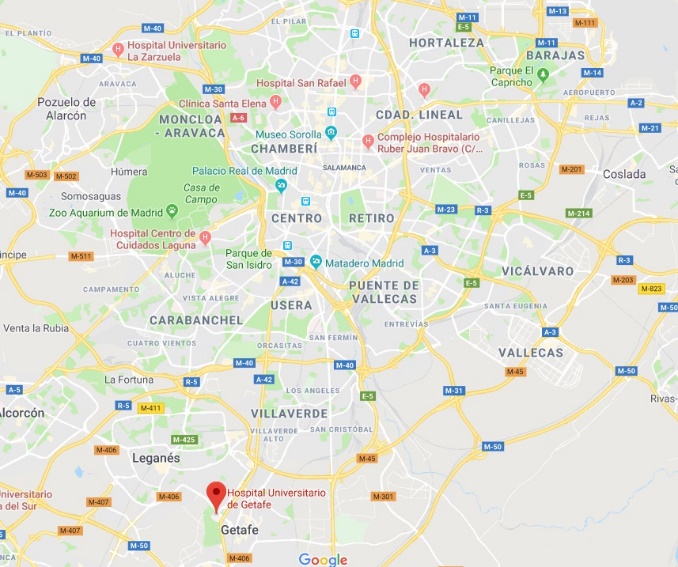 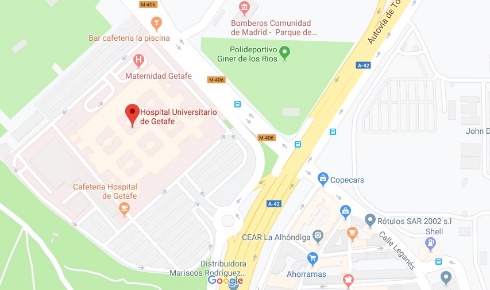 Además, otras carreteras rodean la ciudad, la M-406, carretera con dos carriles por sentido que pasa por Alcorcón, Leganés y Getafe. Esta vía, al entrar en Getafe, se convierte en la Calle Leganés, y rodea uno de los laterales del Hospital a través del cual se accede a uno de sus aparcamientos. A escasos metros del hospital (aproximadamente 15 minutos a pie), se encuentra la estación de tren cercanías (Línea C-4) y la parada de metro sur “Getafe Central”, lo que facilita enormemente su conexión ferroviaria con otras localidades de la Comunidad además de con la capital.Getafe cuenta en total con ocho estaciones de la línea 12 (Metro sur) de la Red de Metro de la Madrid. Estas estaciones son: El Bercial, Los Espartales, El Casar, Juan de la Cierva, Getafe Central, Alonso de Mendoza, Conservatorio y Arroyo Culebro.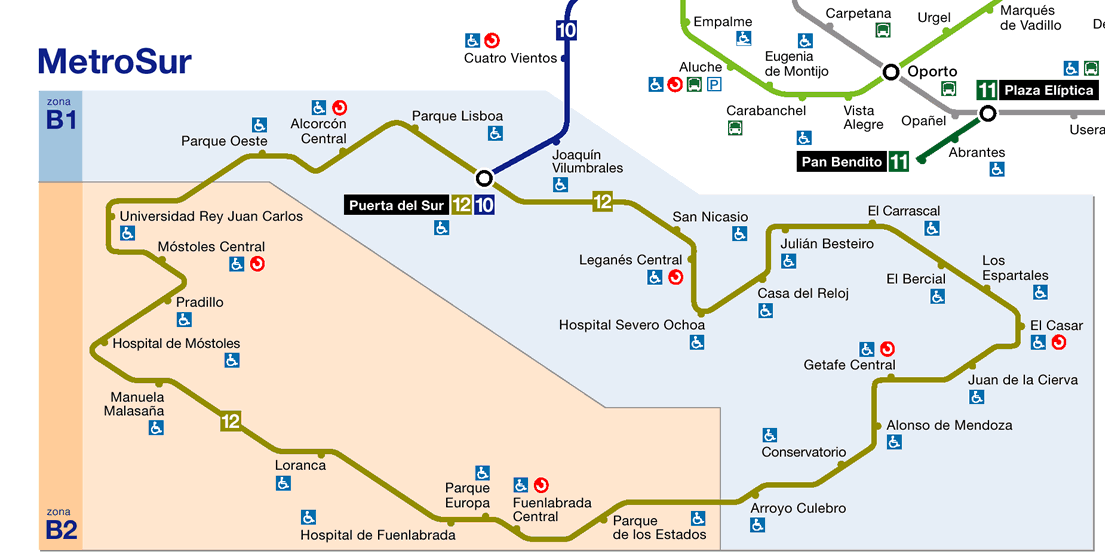 Líneas de Autobús que paran en el Hospital:444 MADRID (INTERCAMBIADOR PLAZA ELÍPTICA) - GETAFE446 MADRID (INTERCAMBIADOR PLAZA ELÍPTICA) - GETAFE447 MADRID (LEGAZPI) - GETAFE448 MADRID (LEGAZPI) – GETAFE (POR VILLAVERDE)428 GETAFE - PINTO - VALDEMORO450 GETAFE - LEGANES – ALCORCÓN462 GETAFE – PARLA463 GETAFE - TORREJON DE VELASCO464 MADRID (INTERCAMBIADOR PLAZA ELÍPTICA) – PARLA - YUNCLILLOS468 GETAFE – LEGANÉS- GRIÑÓN – CASARROBUELOS/SERRANILLOSL-3. EL BERCIAL- AVENIDA JUAN DE BORBÓNL-4. HOSPITAL – PERALES DEL RÍOCentros de Especialidades Centro de Especialidades “Los Ángeles”Avda. de los Ángeles, 5728905 GetafeLíneas de Autobús que paran en el Centro de Especialidades “Los Ángeles” de Getafe:455 GETAFE – PINTOL-1. SECTOR III – AMBULATORIO LOS ÁNGELESL-2. AMBULATORIO LOS ÁNGELES – SECTOR IIIL-5. AMBULATORIO LOS ÁNGELES – CEMENTERIO NUEVOCentro de Especialidades PintoC/ Marqués, s/nPintoCentros de Salud MentalAvda. Los Ángeles, 5328905 GetafeOrganigrama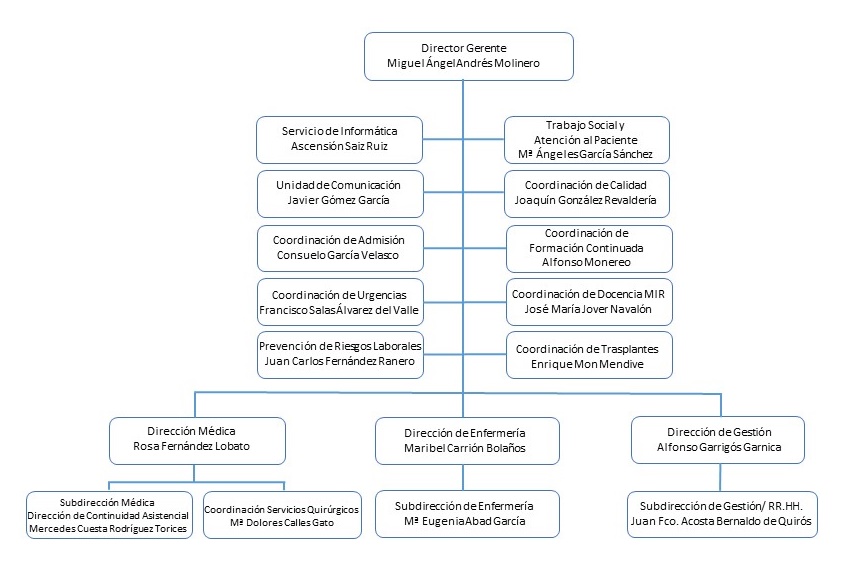 Cartera de ServiciosServicios MédicosAlergologíaAparato DigestivoCardiologíaEndocrinologíaGeriatríaMedicina InternaNefrologíaNeumologíaNeurologíaOncología MédicaOncología Radioterapia (HU 12 de Octubre)PediatríaPsiquiatríaReumatologíaServicios Quirúrgicos Angiología y Cirugía VascularCirugía Cardiovascular (Infantil-HU 12 de Octubre, Adulto- HU Puerta de Hierro y HU de La Princesa)Cirugía General y de Aparato DigestivoCirugía Oral y Maxilofacial (HU 12 de Octubre)Cirugía Pediátrica (HU 12 de Octubre)Cirugía PlásticaCirugía TorácicaDermatologíaNeurocirugíaObstetricia y GinecologíaOftalmologíaOtorrinolaringologíaTraumatología y Cirugía OrtopédicaUrologíaServicios CentralesAdmisión y Documentación ClínicaAnálisis ClínicosAnatomía PatológicaAnestesiología y ReanimaciónBioquímicaFarmacología Clínica (HU Puerta de Hierro)Farmacia HospitalariaHematología y HemoterapiaInmunología (HU 12 de Octubre)Medicina IntensivaMedicina NuclearMedicina PreventivaMedicina del TrabajoMicrobiología y ParasitologíaNeurofisiología ClínicaPsicología ClínicaRadiodiagnósticoRadiofísica Hospitalaria (H 12 de Octubre)RehabilitaciónUrgenciasEl Hospital Universitario de Getafe es además centro de referencia para otras localidades del sur de la Comunidad de Madrid de algunas especialidades que no están disponibles en sus hospitales de referencia: Cirugía Vascular, Cirugía Plástica, Neurocirugía y Cirugía Torácica.Áreas de Enfermería:Unidades de Hospitalización:E4A: Cirugía Ortopédica y Traumatología, C. Torácica y Urología.E4B: Neurocirugía y Cirugía Vascular.E4C: Geriatría.E3A: Neurología, Neumología y Psiquiatría.E3B: Hematología, Oncología y Neurología.E3C: Medicina Interna, Endocrinología y Reumatología.E3D: Medicina Interna y Medicina Digestiva.E2A: Cirugía Plástica, Otorrinolaringología y Cirugía General.E2C: Medicina Interna, Nefrología y Cardiología.E2D (USEM): Cirugía General, Cirugía Plástica, Cirugía Ortopédica y Traumatología, Otorrinolaringología, Oftalmología y Urología.E1C: Ginecología y Obstetricia. Hospital de día médico-quirúrgico.E1D: Pediatría. Hospital de día pediátrico.Servicios Especiales:Unidad Coronaria.Bloque quirúrgico. Unidad de cirugía sin ingreso (CSI).Unidad de Cuidados Intensivos Médico - Quirúrgica.Unidad de Grandes Quemados.Urgencias Generales.Urgencias Pediátricas/Unidad de Lactantes.Neonatos.Urgencias Ginecológicas y Obstétricas.Paritorio.Hemodiálisis.Servicios Centrales:Laboratorios.Banco de sangre.Radiodiagnóstico.Cirugía vascular intervencionista.Farmacia.Rehabilitación.Medicina Preventiva.Prevención de Riesgos Laborales.Endoscopias Digestivo.Unidad de Genética.Medicina Nuclear.Anatomía Patológica.Esterilización.Unidad del Dolor.Hospital de Día de Oncología.Hospital de Día de Geriatría.Unidad de Soporte Hospitalario de Cuidados Paliativos.Consultas ExternasCentros de Especialidades:Centro de Especialidades Los Ángeles (Getafe).Centro de Especialidades de Pinto (Pinto).Unidades especiales:Unidad de Estomaterapia.Unidad de Micropigmentación MamariaEnfermera de Continuidad Asistencial.Supervisora de Recursos Materiales. Unidades de Apoyo:Formación Continuada / Investigación de Enfermería.Calidad en Enfermería.Comisiones de Calidad de la División de Enfermería.Unidad de Prealta Hospitalaria.Enfermera/Monitora de diabetes infantil - adolescente.Enfermera/Monitora de nutrición y diabetes en adultos.Otras Áreas de Alta EspecializaciónUnidad de Columna dependiendo del Servicio de Traumatología para manejo y tratamiento de escoliosis, grandes deformidades de raquis y patología quirúrgica vertebral.Unidad de Nervio Periférico y Plexo Braquial del Servicio de Cirugía Plástica, que trata desde lesiones de plexo en el recién nacido hasta lesiones del adulta con técnicas avanzadas de microcirugía Unidad de Osteogénesis Imperfecta dependiente de Traumatología Infantil, con la capacitación específica de Pediatría y otros servicios.Unidad de Vértigo Central coordinada con ORL y NeurologíaUnidad de Ictus con toda la dotación y capacitación (pendiente de recibir acreditación oficial)Unidad de Cuidados Respiratorios Intermedios (UCRI) para tratamiento específico por Neumología de pacientes con insuficiencia respiratoria en los que no está indicada la intubación y ventilación mecánicaUnidad del Dolor dentro del Servicio de Anestesiología, donde se realizan técnicas complejas para tratamiento del dolor crónico con bloqueos, infiltraciones, radiofrecuencia, etc. tanto guiadas por eco como por escopia.Ecobroncoscopia realizada por Servicio de Neumología para diagnóstico y toma de muestras en sospechas de patología neoplásicaTratamiento de Tumores Hepáticos con radiofrecuencia y embolización por parte del Servicio de Medicina Digestiva Embolización y tratamiento local de tumores de diferentes localizaciones por parte de Sº de Radiología en su área de Vascular IntervencionistaEmbolización de MAV y aneurismas cerebrales por el Servicio de Radiología en su área de Neuro RadiologíaCirugía de hipófisis vía endoscópica y de tumores cerebrales bajo sedación con paciente despierto, con colaboración entre el Servicio de Neurocirugía y el de Anestesiología.Cirugía trans anal minimante invasiva de pólipos y tumores de recto mediante técnicas TAMIS, TEO o TEM con excelentes resultados por parte del Servicio de Cirugía General y DigestivoAlianzas EstratégicasCon el Hospital de Fuenlabrada para Neurocirugía como interconsultores y ofreciendo atención y tratamiento quirúrgico a sus pacientes tanto en patologías urgentes como en programadas.Con el Hospital de Fuenlabrada para Angiología y  Cirugía Vascular, proporcionando atención en consultas in situ facilitando la accesibilidad de los pacientes y realizando el tratamiento quirúrgico tanto de patología venosa como arterial urgente y programada.Con Cardiología del Hospital Puerta de Hierro - Majadahonda para Hemodinámica, en los casos en isquemia coronaria en los que no sea posible su tratamiento en nuestro centro, dada la complejidad del caso.Con Neuro Radiología del Hospital 12 de Octubre para colaboración interhospitalaria de pacientes urgentes y programados, evitando el traslado de pacientes, facilitando el tratamiento, e incrementando la capacitación y experiencia de profesionales de ambos centros.Nodo Sur de Genética, compartiendo una plataforma común para beneficio de pacientes y eficiencia de recursos humanos y técnicos, en colaboración con el Hospital 12 de Octubre y el Hospital de Móstoles.Unidades de Referencia del Sistema Nacional de SaludFuente: Sistema de Información del Fondo de Cohesión (SIFCO)Recursos HumanosA 31 de diciembre de 2020Recursos Materiales(1) Camas instaladas: Número de camas hospitalarias que constituyen la dotación fija del centro, aunque no estén en servicio. No se contabilizarán en esta cifra:Camas habilitadas o supletorias: Las que se utilizan además de las que están en funcionamiento (en espacios no asistenciales, consultas, salas de exploración o habitaciones de hospitalización) y que no estén contempladas en la dotación fija del centro.Camas convertidas en áreas de apoyo u otros servicios (salas de exploración, consultas, etc.).(2) Camas funcionantes: Promedio de camas hospitalarias realmente en servicio, hayan estado o no ocupadas durante el periodo. No se contabilizan entre ellas las camas habilitadas o supletorias, independientemente de que sí se impute al área correspondiente la actividad que se genera en dichas camas.Fuente: SIAEFuente: SIAE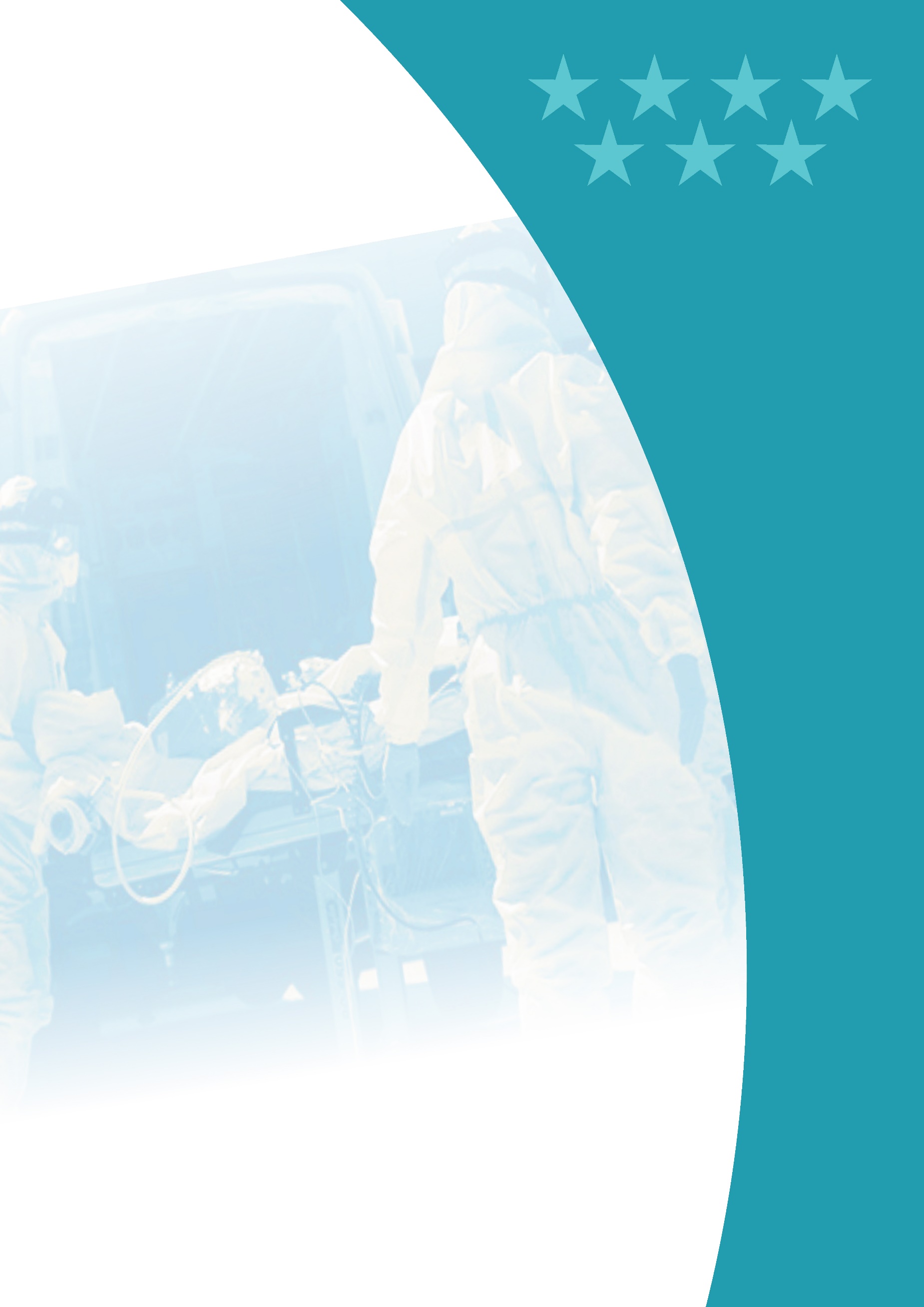 La Gestión de la Pandemia de COVID-19desde el hospitalLa transformación del centroDesde el 28 de febrero de 2020, fecha en la que ingresan los primeros pacientes con coronavirus, todas las áreas del Hospital iniciaron una trasformación para poder dar atención sanitaria a la gran demanda existente, lo que supuso un reto humano, profesional y de gestión, sometiendo estructuralmente al edificio, a su equipamiento y dotación a una prueba de estrés que superó de manera excelente, dando plena cobertura al aumento de necesidades que llegó incluso, a duplicar su capacidad habitual.No obstante, lo más destacable de esta situación fue la actuación de los profesionales que como equipo, liderados por la Dirección, lo dieron todo para poder atender al máximo de pacientes con la mayor calidad y seguridad. RECURSOS ADICIONALES:Urgencias Los espacios disponibles se adecuaron para ampliar el número de puestos destinados a la atención de pacientes: se pusieron camillas, sillas, en la sala de espera, en los pasillos, en la sala de triaje, en las consultas, se triplicaron camas en boxes, trasformando camas de la CMA y espacios de urgencias de Ginecología. El resultado fue la creación de 154 puestos adicionales a los más de 100 de los que dispone habitualmente el área de Urgencias, alcanzando un total de 254 puestos de atención.Se diseñaron dos circuitos para atención a pacientes COVID y no COVID, tanto en consultas como en boxes, estableciéndose los puntos de entrada y salida de pacientes, de recogida y eliminación de EPIs, etc. Se inició, a los 15 días del comienzo de la situación, la puesta en marcha de la Unidad de Seguimiento Domiciliario, que consiguió evitar al menos 520 ingresos que fueron controlados telefónicamente diariamente por un médico de Urgencias, consiguiendo una alta satisfacción (92%) y una reducida tasa de ingresos por empeoramiento que no llegó al 5%. Tras la primera ola, se realizaron obras de canalización de oxígeno, instalando nuevas tomas en salas de espera y pasillos, evitando así el uso de balas de oxígeno y logrando la mejora de la red eléctrica y tomas de datos para incrementar los puestos de atención en caso de nuevo repunte.Hospitalización Las unidades de hospitalización se fueron cerrando con paredes de pladur y puertas, aislando cada unidad del exterior para evitar trasmisión del SARS-CoV-2. Asimismo, se facilitaba el trabajo de los profesionales sanitarios al convertir cada unidad en una cohorte de pacientes.Se doblaron habitaciones individuales y se utilizaron salas de Prealta y de espera como habitaciones. Las camas de los servicios de Pediatría y de Psiquiatría se reconvirtieron para ingresos de adultos y se adecuaron los gimnasios de Rehabilitación con 50 camas adicionales. Con estas medidas se consiguió alcanzar las 604 camas habilitadas el día 6 de abril de 2020 y como máximo con 571 camas funcionantes para ámbito médico (403 basales más 168 adicionales), contando con todas las unidades al máximo. Como reserva, se planteó la posibilidad de triplicar camas en 6 unidades, resultado 78 camas más, por si hubiera sido necesario contar con ellas. Sólo se mantuvo como unidades aisladas de COVID-19 la de Onco Hematología y la de Cardiología, para poder continuar con la atención a pacientes oncológicos y de resto de patologías en esas plantas burbuja, cerrando sus accesos exclusivamente para profesionales que trabajaban allí o que debían entrar obligadamente, sin que se produjera ningún contagio en toda la primera ola.Se puso en marcha como dispositivo de alto valor, a instancias del Servicio de Neumología, la Unidad de Cuidados Respiratorios Intermedios (UCRI) dotada con 22 camas, monitorización y respiradores no invasivos para apoyo a pacientes que no podían ingresar en UCI o que salían de ella, precisando de un aporte de oxígeno y soporte ventilatorio extra. El Servicio de Pediatría actuó como apoyo en esta unidad, con una coordinación de equipos muy destacable. La Unidad de Ictus pudo atender asimismo a estos pacientes con seguridad y calidad, conformando una planta de cuidados intermedios junto a la UCRI. Los profesionales de Enfermería se formaron y adaptaron a las nuevas necesidades de la atención a estos pacientes críticos.Tras la primera ola, se habilitó la canalización directa de oxígeno, tomas de luz y de datos en las dos salas de Rehabilitación, para poder utilizarse como hospitalización, sin necesidad de balas de oxígeno, y disponiendo de más puestos de atención enfermera en caso de requerirse su uso de nuevo.UCI adultosAdemás de las 18 camas polivalentes de UCI con la que contamos en el Hospital, se fueron trasformando en camas de UCI varios espacios: la Unidad Coronaria (6 camas), la Unidad de Quemados (6 camas), la REA postquirúrgica (11 camas), Área de Cirugía sin Ingreso (5 camas), URPA postquirúrgica (8 camas) y la sala de despertar de endoscopias (6 camas) e incluso se duplicaron boxes de UCI (3 camas) alcanzando un total de 63 camas.Todas las salas destinadas a UCI se trasformaron en cohortes únicas para mayor aprovechamiento de EPIs.El apoyo a UCI por parte de especialistas de Anestesia permitió adecuar los recursos médicos al aumento en el número de pacientes. Asimismo, se requirió un incremento de guardias y horas de apoyo para mantener esta atención de alta complejidad.Aunque la mayor parte de pacientes estaban afectados por neumonías por COVID, como centro de referencia de Quemados, Neurocirugía y de Cirugía Vascular también se recibieron pacientes graves candidatos a UCI de estas especialidades. Siempre se mantuvo al menos como UCI en zona sin COVID una URPA con 4 camas, para poder ofrecerles la atención que precisaban. Cuando terminó la primera ola, se instalaron puertas automáticas para el cierre de los boxes de UCI, lo que permitió individualizar los cuidados de los pacientes evitando que la sala completa tuviera que convertirse a sala COVID. Fue una medida de mejora importante que potenció la eficiencia en la gestión de camas.Bloque quirúrgicoSe mantuvieron operativos 2 quirófanos en todo momento para la atención de Urgencias, pacientes no demorables y tumores inaplazables además de otros 2 reservados para COVID+, con una zona de Rea/UCI negativa para su recuperación. El quirofanillo de Cirugía Oral sólo se utilizó para patología urgente no demorable.Además, a través del Servicio Madrileño de Salud se canalizó el envío de pacientes oncológicos no demorables a otros centros a partir del 28 de marzo, haciendo posibles intervenciones de pacientes oncológicos en el tiempo adecuado.Al terminar la primera ola, se mejoraron las instalaciones de algunas salas utilizadas como UCI con la instalación de canalizaciones de oxígeno, sistema eléctrico y tomas de red en prevención de nuevas necesidades.ConsultasDurante los picos de la pandemia se suspendieron las consultas presenciales salvo las oncológicas, obstétricas y no demorables, pero se mantuvieron las consultas telefónicas y e-consultas. Se habilitó una zona para urgencias quirúrgicas NO COVID, para permitir el crecimiento de las Urgencias generales.Se habilitó una consulta, dependiente del Servicio de Prevención de Riesgos Laborales (realizada por profesionales de ORL) para ofrecer atención a profesionales ante dudas de contagios, contactos de riesgo, uso de EPIs y con posibilidad de toma de muestra de PCR en la misma consulta que registró más de 1.500 visitas.Se suspendieron las consultas de los dos centros de especialidades dependientes del Hospital, salvo Salud Mental y pruebas radiológicas (CEP de Getafe). Con estas medidas, se pudo concentrar el mayor número de efectivos de personal en el Hospital y así subsanar la falta puntual de efectivos por motivos de salud laboral.Con la normalización de la pandemia, las consultas telefónicas se han mantenido para resultados y revisiones, evitando traslados innecesarios a los pacientes y mejorando el tiempo de respuesta.El centro habilitó además en 2020 consultas de Medicina Interna y Neumología para el seguimiento de los procesos de patología postcovid, que tuvieron más de 850 consultas en este periodo, y se realizaron casi 600 interconsultas para valoración de pacientes covid ingresados en el centro con empeoramiento respiratorio.PediatríaLas Urgencias pediátricas siguieron funcionando en todo momento y los ingresos se hicieron con dos circuitos definidos de camas y personal. Cuando aumentó mucho la actividad Covid del Hospital, la Unidad de Pediatría se reconvirtió en hospitalización de adultos y se habilitó la infantil en las propias Urgencias pediátricas.La Unidad de Neonatología ha seguido funcionando para pacientes COVID – mientras que los pacientes COVID + se derivaban un centro de referencia, tal y como se estableció en circuito centralizado del Servicio Madrileño de Salud.ObstetriciaEl centro sanitario siguió atendiendo los ingresos por parto a través de dos circuitos diferenciados (COVID + y COVID -).PsiquiatríaEl Centro de Salud Mental y el Hospital de Día de Psiquiatría han seguido funcionando para la atención de pacientes crónicos y con trastornos graves durante la pandemia. La Urgencia de Psiquiatría se ha seguido atendiendo, pero los ingresos se trasladaban a otros centros, según lo establecido en circuito centralizado del Servicio Madrileño de Salud.Hospitales de díaEl Hospital de Día de Onco Hematología mantuvo su actividad asistencial así como el de Alergia en casos de riesgo vital o reinicio de alimentación en la infancia. Asimismo, tampoco suspendió su actividad el Hospital de Día médico para tratamientos inaplazables (trasfusiones, biológicos, etc.) para lo que se habilitó una zona especial en el área de consultas externas.Pruebas diagnósticasEn un primer periodo, este tipo de pruebas se limitaron, en general, a necesidades de pacientes ingresados, de Urgencias o que acudían a consultas con patología oncológica o no demorable. En abril se procedió a la normalización del Laboratorio, en Genética sólo se realizaban pruebas prenatales, se realizaron pruebas de Radiología con la apertura progresiva del 50% de agendas y se realizaban procedimientos de Radiología intervencionista, EMG y EEG; CPRE y endoscopias en pacientes preferentes y con sospecha oncológica.Las pruebas de Medicina Nuclear como PET-TAC por sospecha de tumores se realizaron durante todo el periodo y en abril se reinició el tratamiento isotópico de cáncer de tiroides, al disponer ya de las habitaciones de aislamiento necesarias.Cabe destacar el incremento desmesurado de la actividad del Servicio de Microbiología para la determinación de las pruebas PCR (casi 74.000 en 2020), dando respuesta a las necesidades del Hospital y Atención Primaria. Para la realización de estas pruebas y las cirugías programadas, se habilitó un circuito de toma de PCR previa y así evitar el riesgo de contagio por COVID.Residencias sociosanitariasA partir del 16 de marzo, se añade el control de las 10 residencias de mayores del área, que ya se hacía por parte del Servicio de Geriatría, pero se intensifica el control telemático con remodelación de circuitos, envío de materiales, EPIs y medicación así como visitas presenciales en los casos necesarios.Hoteles sanitarizadosCon la incorporación de los hoteles de pacientes, efectivos médicos del Servicio de Oftalmología y de Traumatología, así como profesionales de Enfermería, se hacen cargo de la organización, gestión y organización de guardias de los hoteles.Trasporte de fármacosEl Servicio de Farmacia, junto a personal del Servicio de Rehabilitación y con la ayuda de Protección Civil de Getafe, ha implantado un servicio de distribución de medicación oncológica e indispensable a pacientes en domicilio, evitando la disrupción de los tratamientos y monitorizando la adhesión, con una alta satisfacción de los pacientes. Este servicio ha atendido a más de 1.100 pacientes.Rediseño de circuitos asistencialesDurante el pico principal de pandemia, los médicos, enfermeras y resto de profesionales sanitarios dejaron de tener unidad o servicio fijo asignado, acudiendo a las unidades a las que se les destinaba coordinados por profesionales responsables en cada área (COVID+, informadores, intendencia, apoyo al Servicio de Prevención de Riesgos Laborales (PRL o a Preventiva, etc.) colaborando en la atención sin contar con la especialidad de origen.Se llevó a cabo la trasformación de todas las unidades médicas y quirúrgicas en camas médicas a cargo de los servicios de Medicina Interna, Geriatría y Neumología que decidían los ingresos y distribuían las camas en una reunión diaria de coordinación. Todos los facultativos y residentes de especialidades médicas además de otros quirúrgicos y centrales se asignaron a la hospitalización de pacientes COVID+ según el Plan de Reasignación de RR.HH. Asimismo, se dividieron en profesionales de 1ª línea, con conocimientos y capacitación para diagnosticar y tratar este tipo de enfermos (especialidades médicas) y de 2ª línea que, con algún aprendizaje, pueden realizar esta labor con garantía (quirúrgicos con manejo médico). En 3ª línea estuvieron profesionales de apoyo que, en caso de necesidad, podían atender a pacientes (otros quirúrgicos). Los profesionales de Enfermería tuvieron que “reinventarse” en pocas horas ya que las unidades donde trabajaban ya habían cambiado. Pasaron de pertenecer a las Consultas o al Quirófano a trabajar en unidades de hospitalización, UCIs recién creadas, etc. Todos ellos lo hicieron con una gran profesionalidad, disponibilidad, buen hacer y compromiso.Se precisó de un gran número de contratos de casi todas las categorías profesionales, para poder atender a un número tan alto de pacientes graves, con altos requerimientos de necesidades, que se suplementaron con contrataciones de estudiantes de Enfermería que demostraron una alta capacitación y capacidad de adaptación y tuvieron un comportamiento muy destacable. La dotación de materiales como oxígeno medicinal hubo que reforzarla, así como las entradas de lencería, comida, material fungible, EPIs, y las salidas para eliminación de residuos. Se asignaron 2 ascensores para pacientes COVID+ y pasaron a utilizarse para el traslado de los mismos en caso de ingreso desde Urgencias, o pruebas necesarias.Se suspendieron clases de Alumnos, rotaciones, cursos y congresos, la actividad de la Escuela Infantil de Pediatría, voluntariado y se suspendió el acompañamiento de familiares excepto en niños, partos y situaciones de últimas horas. Además, se suspendieron sesiones clínicas hospitalarias y de servicios salvo las imprescindibles y se potenció la comunicación telefónica y telemática. EPIsEn todas las unidades se han seguido las recomendaciones de uso de EPIs según el documento de consenso del Servicio de Prevención de Riesgos Laborales (PRL).Respecto al ámbito quirúrgico, PRL ha elaborado una modificación de dichas recomendaciones a fecha de 22 de abril incluyendo recomendaciones de sociedades científicas.En este tema ha prevalecido el sentido de seguridad y eficiencia junto a estas normas utilizándose según las cohortes establecidas en las unidades de hospitalización, reduciéndose el consumo de muchos EPIs.También se ha establecido desde el inicio de la pandemia la solicitud de necesidad por supervisoras de unidad, supervisada por la responsable de Recursos Materiales y ratificada por la Dirección, con lo que esta petición se ha racionalizado en función de necesidades y tipo de unidades.La entrega de EPIs también se ha centralizado a través de las supervisoras de Unidad, contribuyendo a racionalizar el gasto y promoviendo un adecuado uso de recursos.Donación de materialDesde el principio de la pandemia hubo necesidad de obtener más respiradores para su uso en UCI, que se cedieron por parte de algunas casas comerciales, clínicas privadas y clínicas veterinarias a través del Colegio de Veterinarios.Se cedió de forma temporal así mismo oxigenadores y otros equipos menores como sistemas de suero y tensiómetros por parte de otros centros y de entidades militares.La mayor necesidad fue de EPIs, donados por entidades comerciales, particulares, asociaciones, clubs de futbol, etc. que ayudaron a paliar la escasez en los primeros momentos.También se donaron tablets por parte de compañías de telecomunicación que facilitaron el contacto de pacientes con sus familiares, agua, bebidas, mantas, termómetros y comida para equipos de guardia. Hay que resaltar el trabajo, tiempo y disponibilidad de Protección Civil, la UME y otros colectivos que colaboraron altruistamente en las semanas de mayor actividad de la pandemia.Protocolos específicosEn los primeros días de la pandemia se puso en marcha un Comité multidisciplinar de Coronavirus que se reunía diariamente para dar información y determinar la estrategia a seguir, así como elaborar protocolos sobre utilización de EPIs en diferentes áreas y condiciones, tratamiento y manejo de la infección por SARS-CoV-2, protocolo de visitas, protocolo de indicación de aislamiento de pacientes, así como el de derivación a consulta de seguimiento de pacientes postcovid (creada en los servicios de Medicina Interna y Neumología y coordinada por una comisión postcovid).Además, se ha constituido una comisión diaria entre UCI, Neumología, Geriatría y Medicina Interna, con miembros del CEAS, para analizar cuestiones éticas sobre el manejo de pacientes en situaciones difíciles que ha sido de mucha utilidad durante la fase más intensa de la pandemia.Mirando al futuro: el aprendizaje fruto de la adaptación a la pandemiaDe lo sucedido en la primera ola de pandemia hemos aprendido que es una gran oportunidad para la mejora y hemos de aprovecharla.En el área de infraestructuras, realizando obras de adecuación de espacios, aislamiento de boxes de UCI, garantizando el caudal de oxígeno, tomas de gases, de electricidad, de datos, etc. para disponer de más espacios y mejor dotados frente a otra situación similar. Se precisa una remodelación de una zona hospitalaria para ubicar más correctamente los cuidados intermedios. En el ámbito tecnológico, se han adquirido respiradores, monitores, centrales de monitorización, etc. para disponer de un mayor número de camas de UCI con equipamiento actualizado y de UCRI con seguridad para los pacientes.En el campo de los fungibles: mejora en dotación de materiales, compra de EPIs, diversificación de tipos de materiales para evitar desabastecimiento en nuevas olas.En la organización, se han elaborado planes de contingencia, de elasticidad y de rebrote, para estar preparados en caso de otra catástrofe como la sufrida, teniendo los circuitos bien establecidos en las diferentes áreas del hospital.En cuanto a Recursos Humanos, la capacitación del personal para que sea polivalente y poli competente es una necesidad frente a estas situaciones y se han realizado talleres y cursos para dotar de conocimientos y destrezas, que deben continuar.Entender que el Hospital funciona como un equipo y que debemos estar alineados con los mismos objetivos, centrados en los pacientes y trabajando en la misma dirección, con premisas como información, trasparencia y seguridad en las decisiones, nos ha hecho recapacitar en el liderazgo y en las competencias de cada estamento, que debemos reforzar durante el tiempo en que no estemos supeditados a la presión asistencial de una pandemia. El entrenamiento debe realizarse sin sobreesfuerzo para que sea efectivo.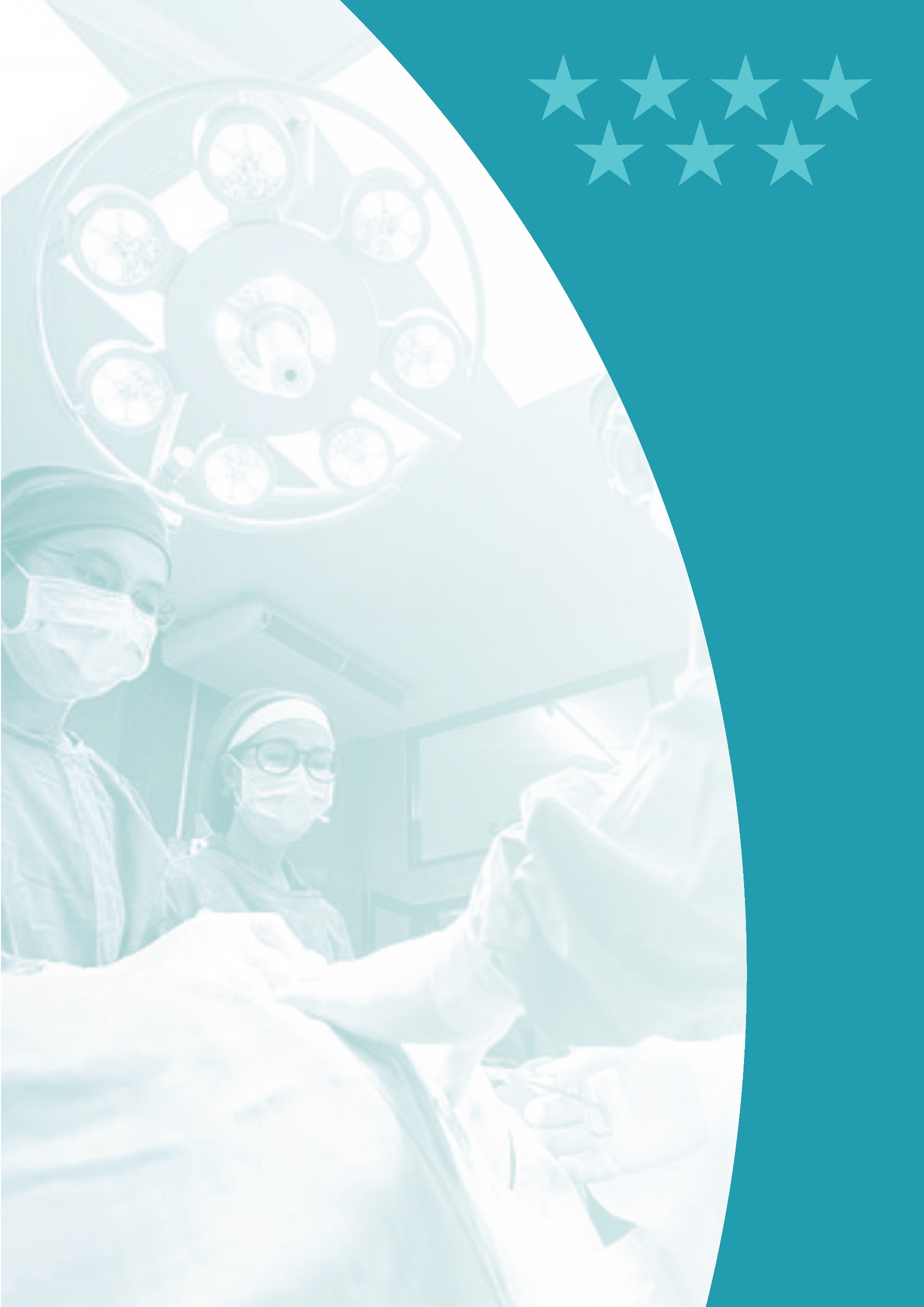 Respuesta Integrada a las Necesidades AsistencialesActividad Asistencial Fuente: SIAE	1Fuente Altas Totales, Estancia Media y Peso Medio: CMBD2 Agrupador APR-DRG 36.0 en el año 2020 frente a la versión APR-DRG 35 en el 2019. El peso baja con la nueva versión*Estancia Media No depurada.Actividad quirúrgicaFuente: SIAEActividad Global de consultas no presenciales Fuente: SIAE	eConsultas: consultas entre facultativos promovidas por el médico de Atención Primaria a través del sistema habilitado para ello (SIPE).Consultas Telefónicas (Primeras y Sucesivas): son las consultas en que el facultativo se pone en contacto con el paciente telefónicamente, dando lugar a la resolución de la consulta, al seguimiento telefónico del proceso o promoviendo una cita presencial en Consultas Externas.Consultas Telemedicina (Primeras y Sucesivas): son las consultas en que el facultativo se pone en contacto con el paciente a través de medios telemáticos dando lugar a la resolución de la consulta, al seguimiento telemático del proceso o promoviendo una cita presencial en Consultas Externas.Donaciones – TrasplantesTécnicas UtilizadasFuente: SIAEFuente: SIAEConsultas ExternasConsultas totalesConsultas por ServicioFuente: SICYTConsultas solicitadas como consecuencia de la Libre ElecciónFuente: CMCAPDecreto 51/2010, de 29 de julio, del Consejo de Gobierno, por el que se regula el ejercicio de la libertad de elección de médico de familia, pediatra y enfermero en Atención Primaria, y de hospital y médico en Atención Especializada en el Sistema Sanitario Público de la Comunidad de Madrid. Casuística (CMBD)25 GRD Médicos más frecuentesFuente: CMBDLa diferencia del peso medio de la casuística 2020 respecto del año anterior se debe a la clasificación de los GRD´s que se hace en base a la versión AP GRD 36 y los puntos de corte SERMAS-2020-APR36-Agudos mientras que la de 2019 es la versión APR35 y los puntos de corte SERMAS-2019-APR35-Agudos25 GRD Quirúrgicos más frecuentesFuente: CMBD25 GRD con mayor consumo de recursosFuente: CMBDContinuidad AsistencialLos decretos del Área Única y Libre Elección de la Comunidad de Madrid del año 2010, marcan un escenario en el que se hace imprescindible impulsar el establecimiento de una cultura de trabajo conjunto y organizado entre los diferentes ámbitos asistenciales.La continuidad asistencial se entiende como un elemento esencial que añade valor a la asistencia sanitaria prestada en la Comunidad de Madrid, y como un elemento de garantía de una atención de calidad. De esta forma, se establecen acciones que refuerzan el vínculo, relación y compromiso entre la Atención Especializada, la Atención Primaria y el entorno social en pacientes institucionalizados, permitiendo así una atención sanitaria continuada de los pacientes.A continuación, se presentan los principales resultados de la actividad desarrollada por este centro en el ámbito de la continuidad asistencial.ComisionesExisten diferentes comisiones y grupos de trabajo con reuniones periódicas para establecer áreas de mejora y revisar resultados de acciones implementadas en la que participan distintos profesionales tanto de ámbito de la Atención Primaria como de diferentes servicios y estamentos del Hospital: 			Comisión de Continuidad Asistencial: Dirección Asistencial SUR con el Equipo directivo del Hospital.			Reuniones operativas entre la DA y el DCA del Hospital.		Comisión de Sector Asistencial: Director de Continuidad Asistencial - Atención Primaria (Dirección Asistencial y Directores de centro)Comisión de coordinación asistencial de cuidados. Dirección Asistencial Sur – Enfermera de Continuidad Asistencial.			Comisión de Coordinación Asistencial en Farmacoterapia DASUR- Hospital.Subcomisión PROA.Comisión de coordinación y seguimiento de la implantación de procesos asistenciales integrados.Comité de Atención al Dolor.Grupo de trabajo del área de Ginecología.Grupo de trabajo del área de Obstetricia.Grupo de trabajo del área de Pediatría (Actualmente subcomisión).Grupo de trabajo del área de Salud Mental.Grupo de trabajo de e- Consulta.Líneas de TrabajoImplantación global, desarrollo y potenciación de la herramienta e-ConsultaMantenimiento de la coordinación de dispositivos Unidad de Cuidados Comunitarios de Geriatría, ESAP-ESH (Equipos de soporte cuidados paliativos AP-Hospitalario).	 Desarrollo del Proceso asistencial Integrado: Paciente crónico complejo – Insuficiencia Cardiaca- EPOC.Mantenimiento de herramientas de comunicación directa entre niveles asistenciales: Teléfono del Especialista Consultor, Teléfono Lactancia Materna, Teléfono Consultor Matrona-Obstetra, Teléfono Enfermera Continuidad Asistencial, Circuito de Seguimiento y Atención al paciente con úlceras vasculares. Desarrollo e implantación del PADMI del recién nacido. Coordinación entre profesionales sanitarios de Hospital y profesionales de los centros socio sanitarios, en el caso de personas institucionalizadas: Revisión del circuito de suministro de bombas de nutrición enteral.Circuito de atención a pacientes geriátricos institucionalizados con Covid.Utilización de herramientas para evaluación de la percepción de la calidad por los profesionales de Atención Primaria:Encuestas de calidad sobre servicios centrales: Laboratorio Análisis Clínicos, Microbiología, Hematología y Farmacia.Encuesta sobre percepción de la e-Consulta (Endocrinología).Desarrollo de proyectos educativos estructurados para capacitación del paciente y cuidadores.	Desarrollar la cultura de calidad y seguridad del paciente en las transiciones asistenciales a través de la Unidad Funcional de Gestión de los Riesgos Sanitarios.CuidadosPlanes de cuidados estandarizadosLos Planes de cuidados estandarizados, están disponibles en la Aplicación HCIS, desde la cual, los profesionales acceden y aplican a cada paciente hospitalizado el/los Planes requeridos según la situación clínica del paciente.El Hospital Universitario de Getafe cuenta con 178 planes de cuidados incluidos en la aplicación HCIS, revisados y actualizados que sirven para administrar los cuidados necesarios individualizados a nuestros pacientesProtocolos y registros enfermerosTodos los profesionales de Enfermería del Hospital, tienen, a través de la Intranet en apartado específico (Documentación/Área Enfermería) acceso a los protocolos generales y específicos que dan cumplimiento a la actividad asistencial requerida.El Hospital Universitario de Getafe, dispone para su Área Enfermera de:49 Protocolos Generales, transversales a todas las Unidades de Enfermería.38 protocolos Específicos detallados por Unidad de Enfermería.Todos los Protocolos están codificados y se revisan asiduamente para dar respuesta a la última evidencia científica. Actividades vinculadas a la Enfermería de Práctica AvanzadaEn la actualidad, el Hospital Universitario de Getafe, cuenta con las siguientes actividades vinculadas a la Enfermería de Práctica Avanzada:1 Graduado en Enfermería Nutrición y diabetes del paciente adulto.1 Graduado en Enfermería Nutrición y diabetes del paciente pediátrico.1 Graduado en Enfermería Paciente Ostomizado.1 Graduado en Enfermería Curas Úlceras vasculares.2 Graduados en Enfermería Cuidados Paliativos.1 Graduado en Enfermería Enlace/Continuidad asistencial.Áreas de Soporte y Actividad Alimentación: dietas servidas: Total 118.940 (basal 42.062; blanda 6.615; diabética 14.060; líquida y semilíquida 19.980; túrmix 16.687; protección vascular 9.928; y astringente 3.291).Lavandería: ropa procesada: 967.680 Kg.Limpieza: metros cuadrados: 126.520.Seguridad y vigilancia: El servicio de seguridad del Hospital cuenta con 4 puestos de 7 a 23 horas y 3 puestos de 23 a 7 h, todos los días del año. Sus actuaciones más destacadas en 2020 son las siguientes:Nº Supervisión de pacientes psiquiátricos en urgencias generales: 192. Tiempo: 546 horas.Nº de custodias de pertenencias y objetos de valor de pacientes: 457Así mismo, en 2020 se finalizó la instalación del CCTV con un total de 83 cámaras.Servicios Técnicos. Actuaciones por oficios:El Servicio de Ingeniería y Mantenimiento está formado por el siguiente personal y actividad en 2020:Oficina Técnica:	3 ingenieros técnicos y 2 auxiliares administrativos. 19.418 avisos atendidos.Taller de Albañilería: 3 albañiles. 487 avisos atendidos.Taller de Carpintería: 2 carpinteros. 1.212 avisos atendidos.Taller de Electricidad: 10 electricistas. 3.384 avisos atendidos.Taller de Fontanería: 4 fontaneros. 2.487 avisos atendidos.Taller de Mecánica: 8 mecánicos. 4.181 avisos atendidos.Taller de Pintura: 1 pintor. 207 avisos atendidos.Personal de apoyo: 2 peones. 371 avisos atendidos.Electromedicina: El mantenimiento de los equipos electromédicos se lleva a cabo mediante diferentes contratos realizados mediante procedimientos abiertos. Se han atendido un total de 5.638 avisos en 2020, entre los que destacan las actuaciones especiales para atender las necesidades del equipamiento electromédico utilizado de forma intensiva durante la pandemia.Régimen jurídico: En relación al cumplimiento de la normativa vigente tanto en relación a trabajadores como de pacientes o terceros se hay llevado las siguientes actuaciones:En materia de conflictos internos , y dando cumplimiento a la Resolución de 26 de septiembre de 2017, de la Dirección General del Servicio Madrileño de Salud, por la que se aprueba el Protocolo de Prevención y Actuación ante las situaciones de conflictos internos y frente a todos los tipos de acoso en el trabajo en las instituciones sanitarias del Servicio Madrileño de Salud, se han tramitado cinco procedimientos de conflicto interno; en todos ellos se han propuesto medidas para la solución de dichos conflictos.Posteriormente la Comisión de Conflictos ha hecho el seguimiento de los mismos con el objetivo de valorar las medidas propuestas a los efectos de determinar la eficacia de las mismas o en su caso de la propuesta de otras alternativas.En materia de conflictos con pacientes, se ha comunicado a los organismos policiales y judiciales correspondientes, la existencia de un conflicto con el familiar de un paciente ingresado.En relación a la colaboración con las Fuerzas y Cuerpos de Seguridad de Estado así como Órganos judiciales, se han realizado 196 actuaciones.Se han remitido al Tribunal Administrativo de Contratación Pública de la Comunidad de Madrid cinco expedientes en los que se presentaba la oposición de esta Administración a las pretensiones de los licitadores recurrentes.Se han tramitado en el año 2020 un total de 24 reclamaciones patrimoniales presentadas por pacientes en relación a la asistencia sanitaria o a pérdidas de objetos.Previa a la situación de emergencia sanitaria vivida, se implantó en modo prueba un circuito de respuesta a los requerimientos judiciales mediante el sistema de videoconferencia que facilitaba la comparecencia de los profesionales con el menor coste posible tanto personal como laboral y que, tras la pandemia, se ha consolidado siendo en la actualidad residual la asistencia presencial de profesionales al requerimiento de los órganos judiciales.Sistemas y Tecnología de la Información: En ámbito TIC, se ha dado respuesta a las necesidades del Hospital   tanto con nueva infraestructura para ampliar áreas asistenciales (puestos de UCI, hotel sanitarizado), como para habilitar el teletrabajo al personal tanto de Gestión como asistencial y así garantizar la continuidad del servicio. También se ha impulsado el uso de herramientas colaborativas como Ms TEAMS y la tele consulta con los pacientes vía ZOOM. Por otra parte, se ha automatizado la obtención de información para la toma de decisiones tanto en el ámbito local como nacional y se ha impulsado la investigación basada en los datos, todo ello cumpliendo con la RGPDD. Se han realizado 12.285 incidencias y actuaciones relacionadas con los Sistemas y Tecnología de la Información.Gestión Ambiental: Certificación Sistema de Gestión Ambiental UNE-EN-ISO 14001:2015.Volumen por tipo de residuos: Papel: 26.725 Kg; Cartón: 63.381 Kg;   Envases: 14.440 Kg; Residuos urbanos y asimilable a urbanos: 622.340 Kg; Residuos biosanitarios especiales Clase III: 226.469 Kg; Citostáticos: 12.494 Kg; Químicos + industriales: 158.956 Kg.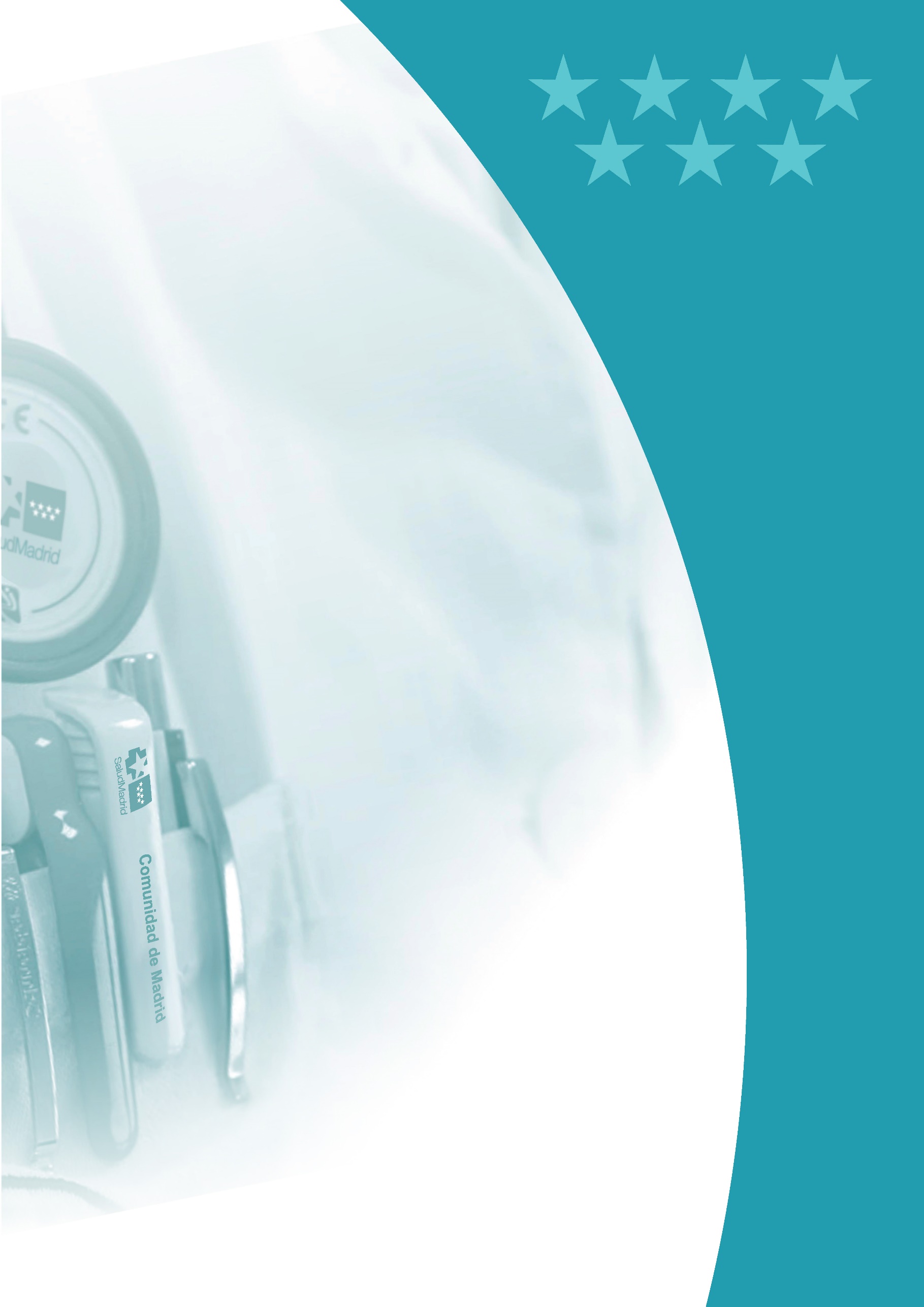 Calidad Objetivos institucionales de calidadDatos comparativos con grupo 2 y Servicio Madrileño de Salud1 Objetivo no aplicable por el retraso en la publicación del Observatorio de Resultados, a fecha de evaluación.Comisiones HospitalariasGrupos de MejoraCertificaciones y acreditacionesCertificacionesAcreditacionesOtras actuacionesEl Hospital ha conseguido ser el único hospital de gestión completamente pública en alcanzar la categoría “excelente” dentro de los primeros Reconocimientos como centros socialmente responsables, impulsados por la Consejería de Sanidad de Madrid.El centro ha renovado el Sello de excelencia 500+ tras la evaluación realizada por el Club de Excelencia en Gestión.Se han mantenido las 20 certificaciones ISO 9001 de gestión de la calidad y la certificación ISO 14001 del sistema de gestión ambiental.Se ha renovado la certificación UNE 166002 del sistema de gestión de la I+D+i.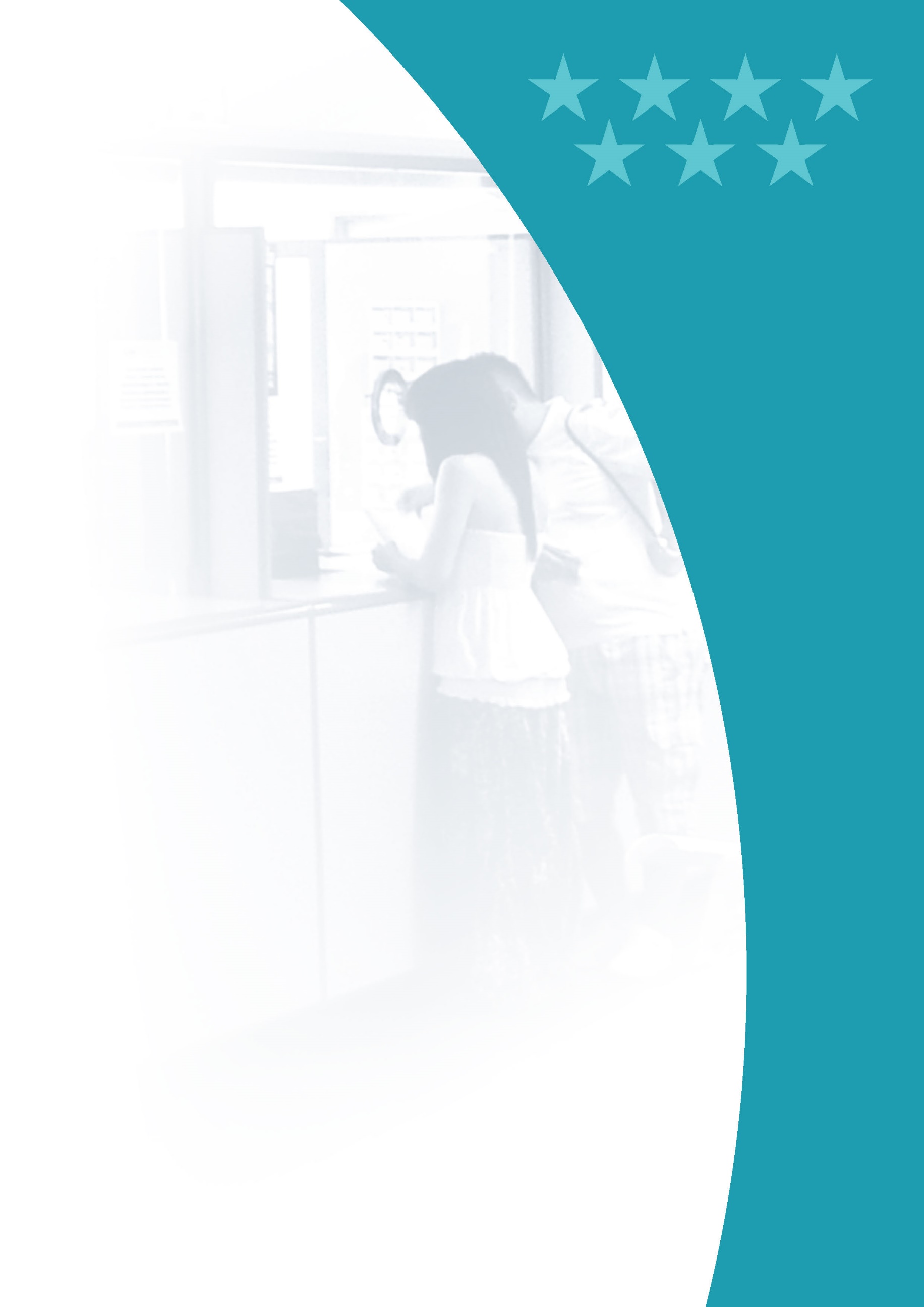 El Sistema al Servicio de las PersonasExperiencia del paciente y calidad percibidaInformación y atención a la ciudadanía ReclamacionesPrincipales motivos de reclamaciónÍNDICE DE RECLAMACIONESFuente: CestrackSe entiende por actividad asistencial la suma de los siguientes parámetros:Nº de consultas realizadas. Nº de urgencias atendidas que no requirieron ingreso.Nº de ingresos hospitalarios.Nº de intervenciones quirúrgicas sin ingreso.Otras actividades de atención a las personasLas circunstancias de Pandemia han generado aspectos destacables a los profesionales del Servicio de Atención al Paciente y Trabajo Social:Servicio de apoyo emocional a familiares de pacientes fallecidos y de entrega de pertenencias.Muestras de agradecimiento por parte de los familiares de los pacientes. Enriquecimiento personal, reconocimiento y consideración por otros profesionales.Mantener la coordinación socio-sanitaria con municipios y Atención Primaria.Ha sido necesaria la incorporación de herramientas digitales con las que no estábamos familiarizados en la atención a pacientes y familiares. En esta crisis sanitaria, todos los profesionales del Servicio de Atención al Paciente han dado la mejor versión de sí mismos, como no podía ser de otra manera, y se han implicado con pacientes y familiares, en cada situación, muchas veces dramáticas.Se estableció un circuito coordinado de médicos de diferentes especialidades para facilitar información clínica a familiares de pacientes ingresados y a los que no podían visitar ni acompañar.Trabajo SocialRegistro de Voluntades AnticipadasEn 2020 se han registrado en Aretero un total de 17 instrucciones previas.Responsabilidad Social CorporativaCooperaciónSe ha realizado una campaña de recogida de alimentos organizada por el Comité de Ética para la Asistencia Sanitaria durante los meses de junio, noviembre y diciembre, con el objetivo de colaborar para paliar la crisis económica de muchas familias que se habían quedado sin actividad profesional e ingresos.Asociaciones y voluntariadoDebido a las medidas de prevención de la pandemia implantadas desde la Consejería de Sanidad, no se ha autorizado la presencia de este tipo de acciones en el centro así como actividades de mesas informativas o visitas y actos culturales. Celebración Días Nacionales/MundialesLa celebración de los días nacionales y mundiales se ha realizado de forma telemática, a través de la Intranet y mensajes en los ordenadores de los profesionales. Acción y Sensibilización AmbientalSe han realizado diversas acciones informativas sobre la adecuada segregación de residuos en las unidades donde se detectan desvíos.Se ha llevado a cabo formación general sobre la adecuada segregación de residuos incluyendo la de los relacionados con COVID-19y minimización de estos.Donación de materialSe han canalizado donaciones al Hospital de, entre otro material, máscaras de buceo y útiles de aseo para uso en pacientes, durante la pandemia.La empresa Orange donó tablets para facilitar la de pacientes Covid ingresados con sus familiares.Premios institucionales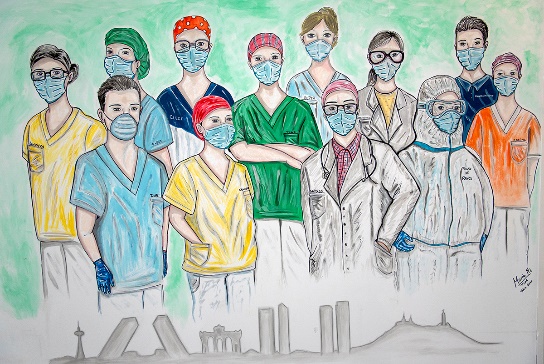 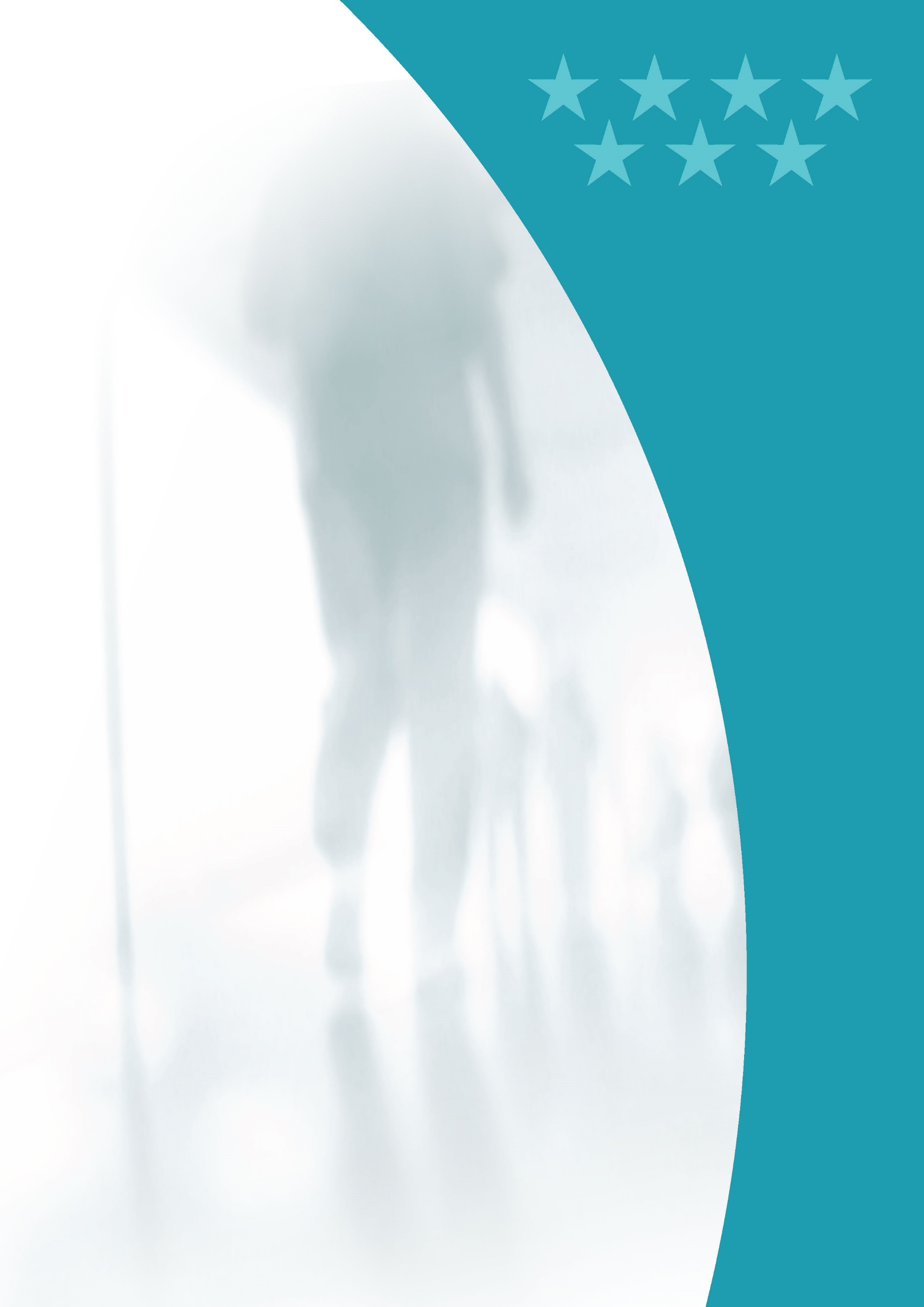 Los Profesionales del HospitalRecursos HumanosPersonal por Grupo profesional/sexo/edad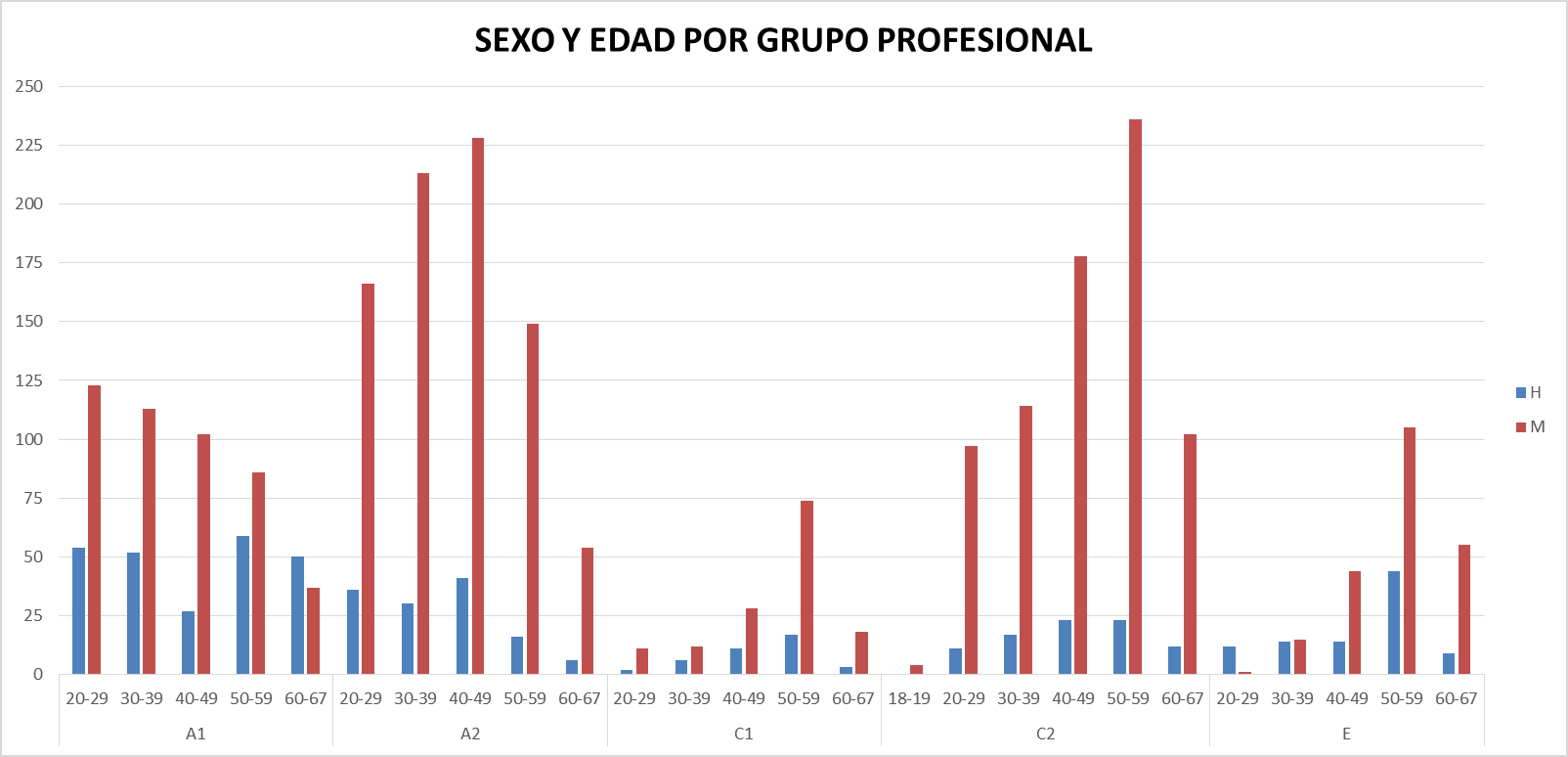 Resumen por edad y sexo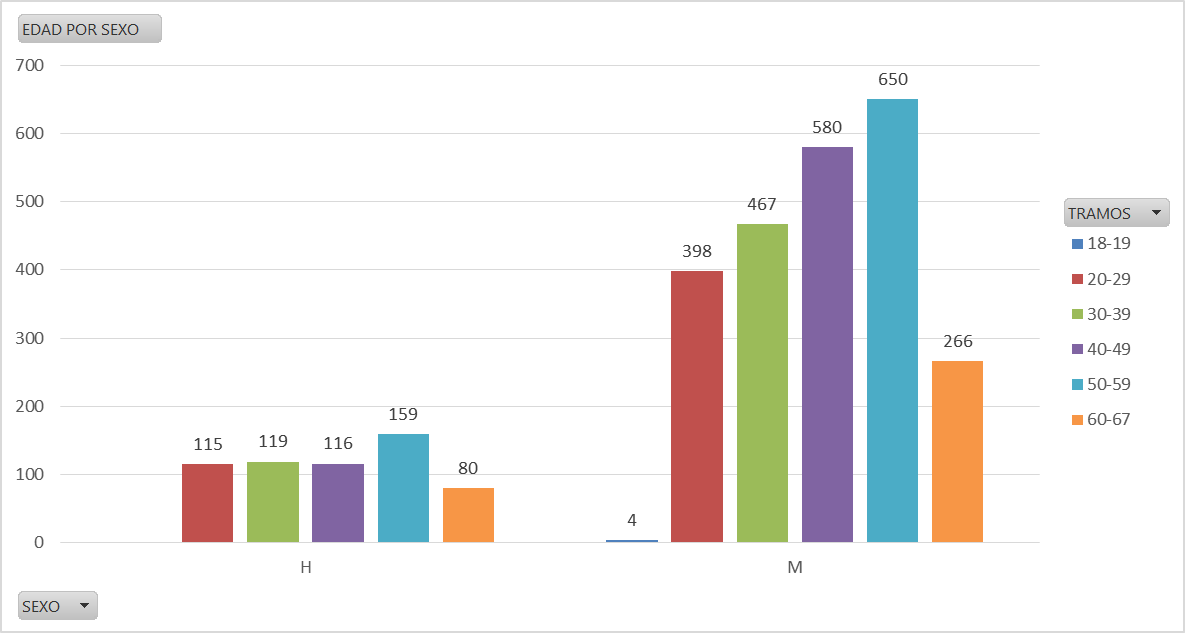 Profesionales según vinculación profesional y grupo profesional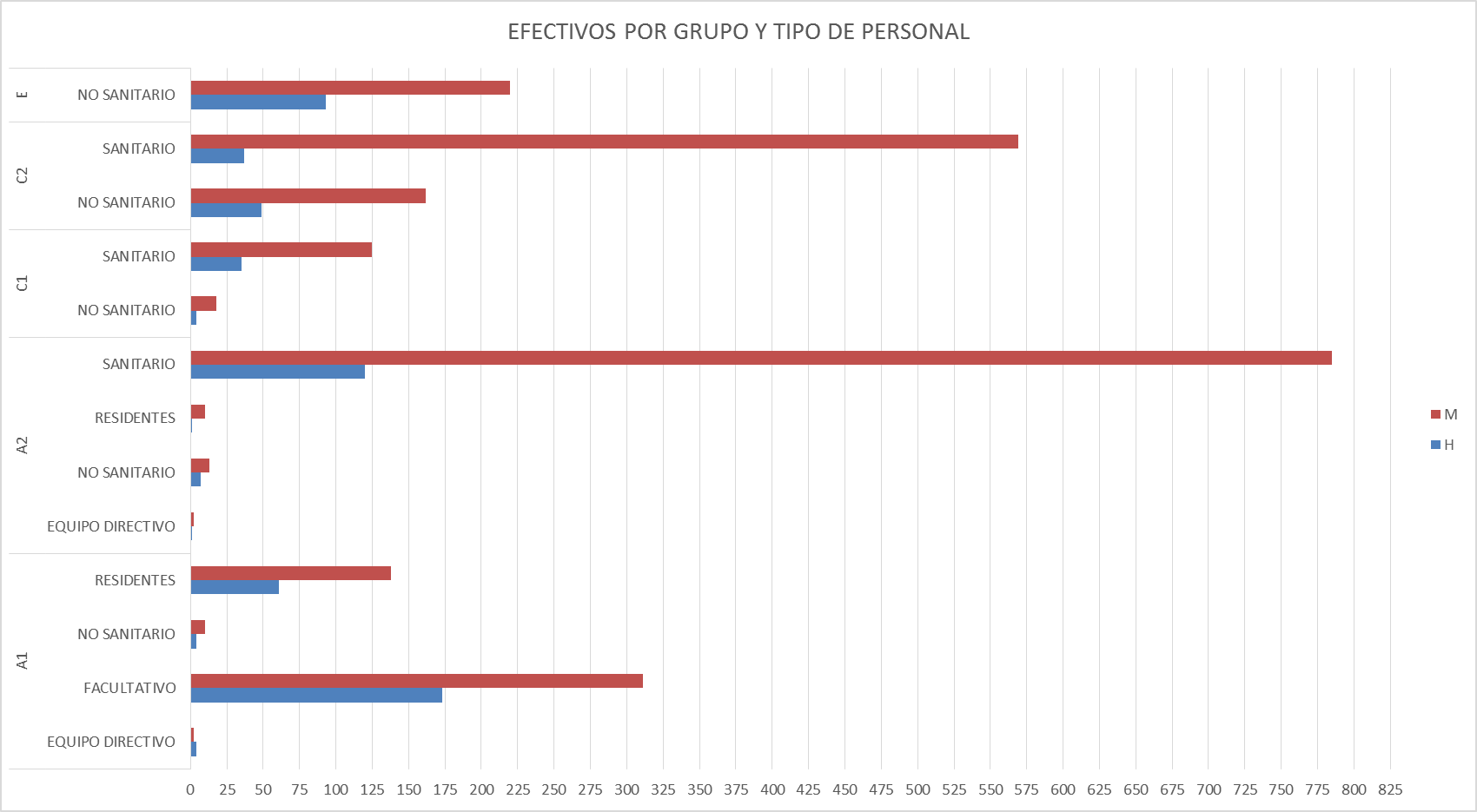 Seguridad y Salud LaboralExámenes de salud: La actividad del Servicio de Prevención de Riesgos Laborales durante 2020 se ha volcado en gran medida en la atención de los profesionales en todo lo relacionado con la pandemia de COVID-19. Podemos resumir la actividad principal en los siguientes aspectos:- Consultas y pruebas de Covid: 5.110- Consultas Médicas: 1.290- Consultas de Enfermería: 687- Exámenes de Salud: 250 (142 Iniciales / 80 Periódicos / 16 ProlongaciónVida en Activo / 12 Otras causas)Adaptaciones de puesto: Se han realizado un total de 185 informes de salud (130 Aptitud/Cambio de Puesto y 55 Embarazo). En 155 de ellos se han realizado propuestas de adaptación y/o cambio de puesto de trabajo.Vacunas administradas:Accidentes biológicos: Durante el año 2020 se han registrado en el Servicio de Prevención de Riesgos Laborales un total de 124 notificaciones de Accidentes Biológicos con la siguiente distribución:Sexo: Mujeres: 86 (69,35%) / Varones: 38 (30,65%)Categoría Profesional:Facultativos: 20 (16,1%) MIR: 34 (27,4%) DUE: 54 (43,5%)EIR: 2 TCAE: 8CELADOR: 2TECNICO RX: 3ESTUD. ENFERMERIA: 1Premios y reconocimientos a nuestros profesionales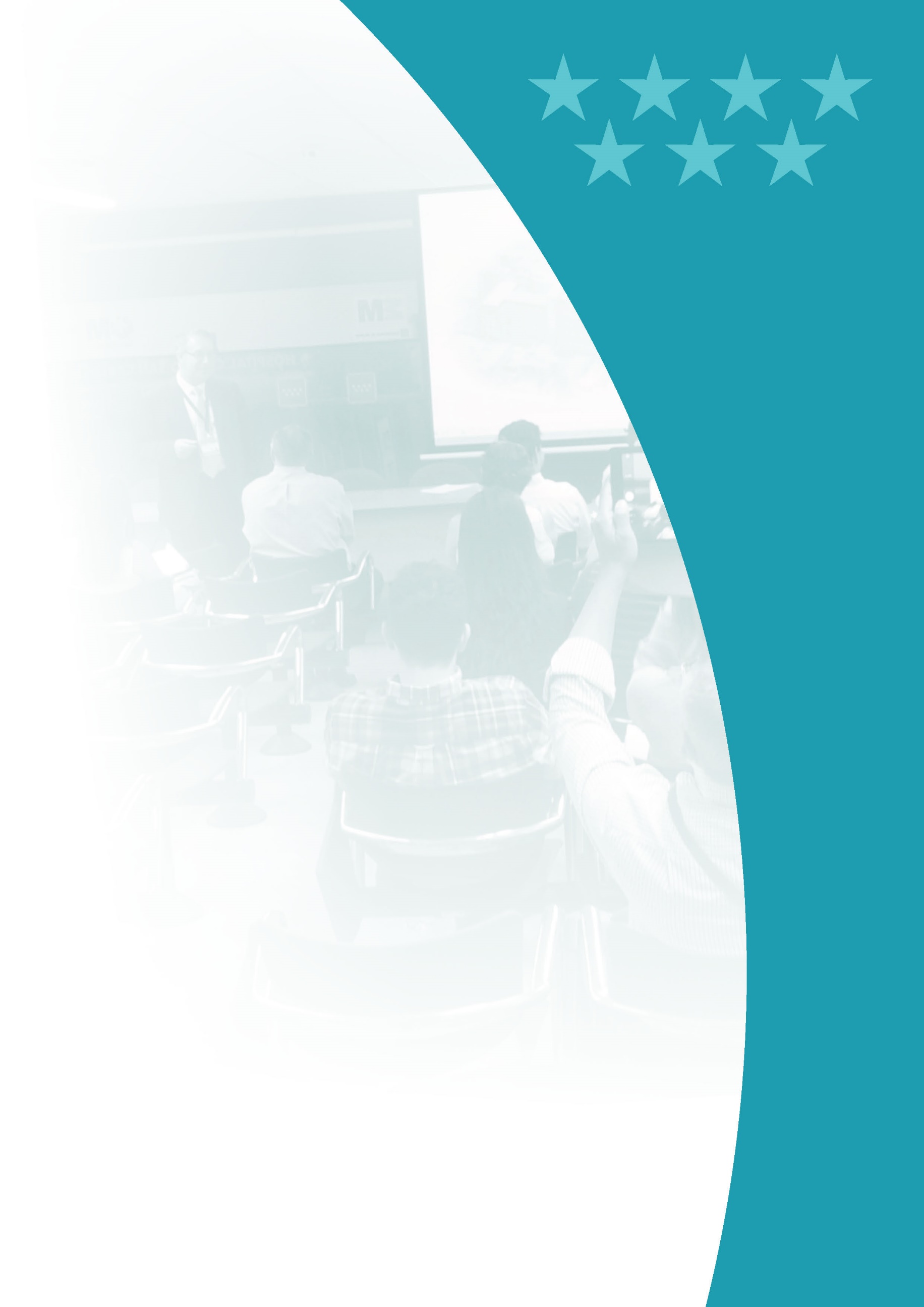 Gestión del ConocimientoDocenciaFormación PregradoFormación de GradoFormación PosgradoFormación de EspecialistasNº de especialistas en formación. Año 2020* Unidad Docente: Escuela de Matronas de la Comunidad de Madrid (Hospital U. La Paz)Visitas al Hospital Formación ContinuadaSESIONES CLÍNICAS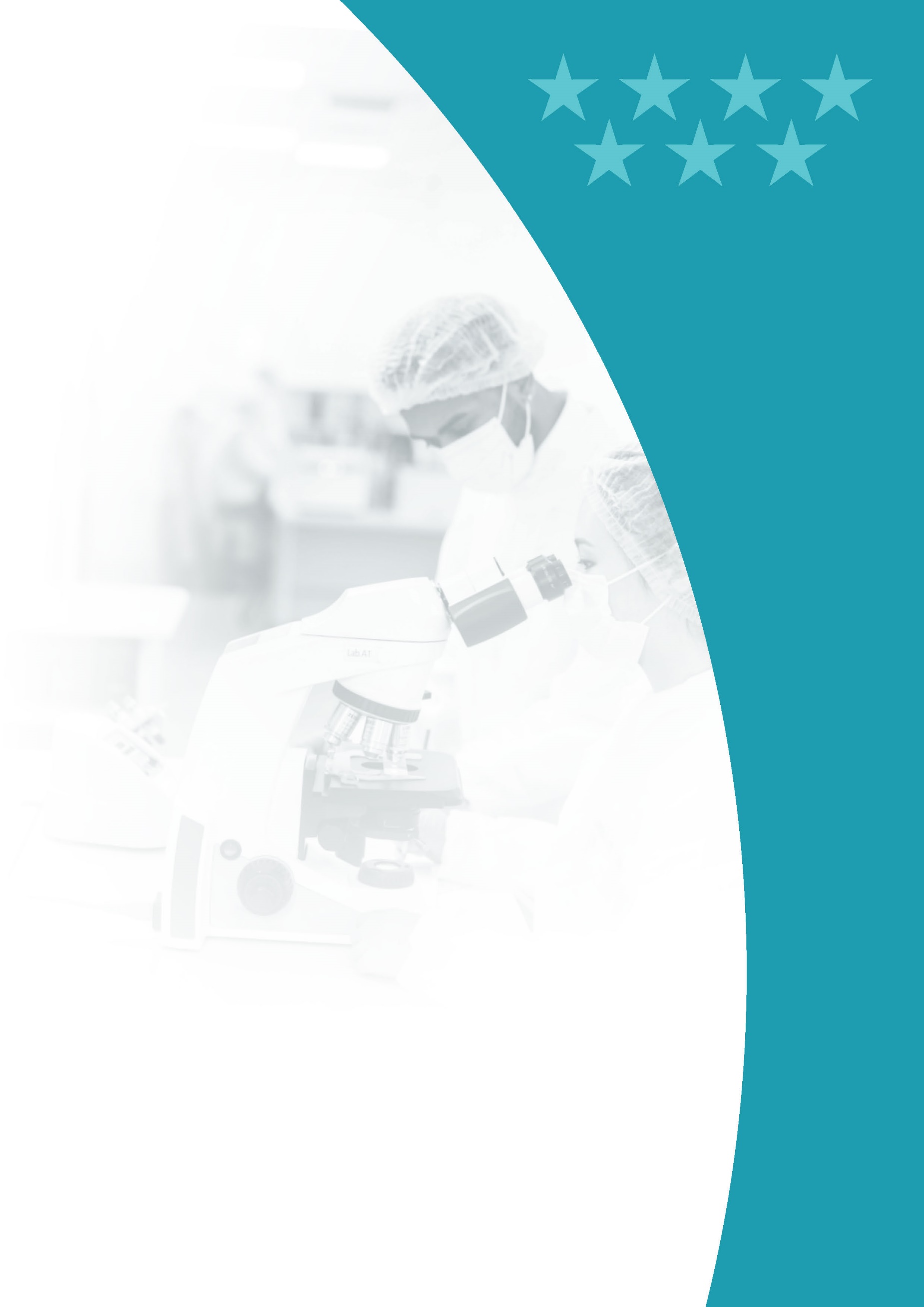 Investigación: I+D+iProyectos de investigaciónGrupos InvestigadoresGrupo de investigación en Cuidados Intensivos.Dir: Dr. José Ángel Lorente BalanzaGrupo de investigación en Cardiología / Patología del corazónDir: Dr. Joaquín Jesús Alonso MartínGrupo de investigación en Patología VascularDir: Dr. José Ramón March GarcíaGrupo de investigación ORLDir: Dr. Eduardo Martín SanzGrupo de investigación en Enfermedades Pediátricas / VIH pediátricoDir. Dr. Andrés Alcaraz RomeroGrupo de investigación en Esclerosis MúltipleDir. Dra. Yolanda Aladro BenitoGrupo de investigación en Envejecimiento / FragilidadDir. Dr. Leocadio Rodriguez MañasGrupo de investigación de HemopatíasDir. Dr. Jose Antonio Garcia VelaLa investigación de nuestros grupos se estructura en las siguientes cinco áreas: 1. Envejecimiento, fragilidad, discapacidad y dependencia.2. Enfermedades crónicas, inflamatorias, infecciosas y degenerativas.Disfunción endotelial (Diabetes; Síndrome de respuesta inflamatoria sistémica; Origen inflamatorio y papel de la disfunción endotelial en la etiopatogenia de la enfermedad arterial periférica; Obesidad; Disfunción endotelial y Riesgo cardiovascular).Manejo de los problemas clínicos asociados a la ventilación mecánica y patología respiratoria aguda.Estudio del Virus VIH Pediátrico.Otras enfermedades infecciosas, inflamatorias y crónicas.3. Cáncer y patologías de sistemas. Órgano de la audición; Medicina regenerativa: piel y terapia celular; Órgano de la vista; Patología tumoral urológica; Cultivo de células tumorales en cabeza y cuello; Biología Celular y marcadores pronóstico de tumores sólidos (Colon, Mama) de alta prevalencia; Enfermedades neurodegenerativas -demencia, esclerosis múltiple-; Columna; Osteogénesis Imperfecta; Fibrilación auricular; Otros sistemas.4. Servicios de salud, promoción de la salud y actividad física.5. Tecnologías aplicadas a la salud.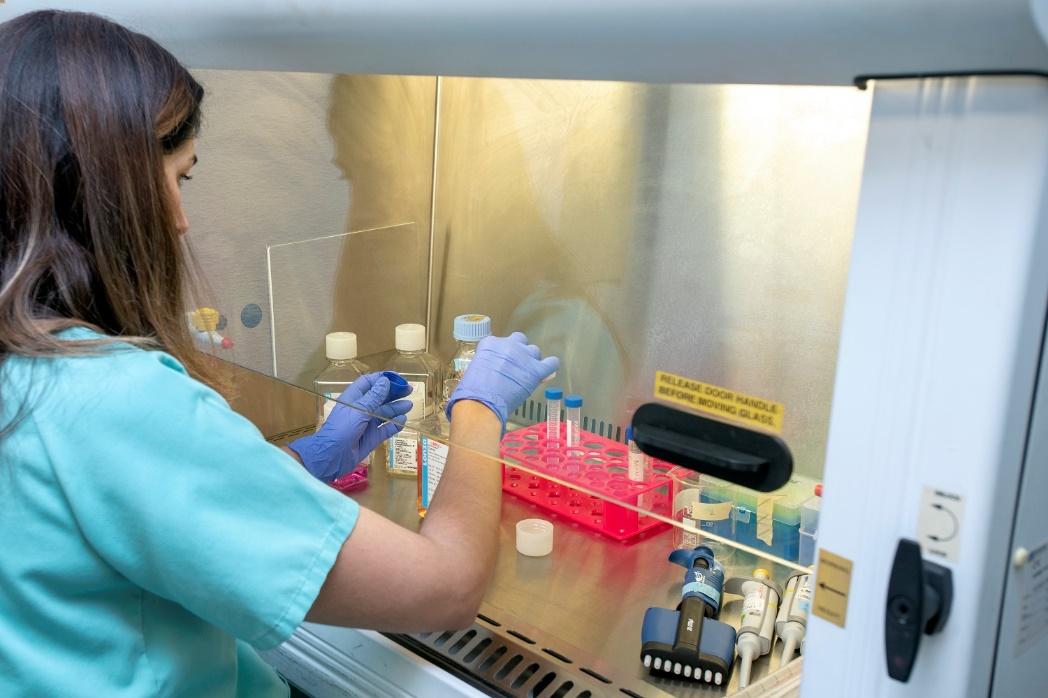 InnovaciónPCT: Sistema PCT (Patent Cooperation Treaty) * SYNCHROS (https://synchros.eu/). This project has received funding from the European Union’s Horizon 2020 research and innovation programme under grant agreement Nº 825884** Marcadores Metabólicos de Distrés Respiratorio Agudo Causado por COVID19Publicaciones científicas (%Q1: cálculo incluye total Artículos, Revisiones, Cartas, Material Editorial y Guías Clínicas indexadas en JCR)Actividades de divulgación científicaSe planifican varias experiencias de este tipo a lo largo de todo el año (Jornadas Científicas, Semana de la Ciencia, becas formativas, etcétera). Sin embargo, en 2020 todas estas iniciativas se cancelaron a causa del nuevo virus y de las restricciones dictadas para el conjunto del Estado.A continuación, la carta del Director Científico notificando a investigadores y profesionales sanitarios del HUG que la edición número XIII de las Jornadas Científicas debía ser cancelada.Estimados compañeros:Debido a la especial situación que hemos vivido en relación con la crisis sanitaria por el SARS-CoV-2 y ante la posibilidad de nuevos repuntes a lo largo del otoño, los responsables del Instituto de Investigación Sanitaria del Hospital hemos tomado la decisión de suspender la celebración de la XIII Jornada de Investigación, prevista para el próximo mes de noviembre.Consideramos que, al igual que con otras actividades científicas, las posibles necesidades asistenciales del otoño así como las lógicas medidas de distancia social y limitación de aforos, hacen recomendable dicha suspensión. No obstante, si las condiciones sanitarias lo posibilitan se realizará una reunión en la que plasmar la importante y extensa actividad desarrollada por investigadores de nuestra organización en relación con la infección por SARS-COV-2. Desde hoy estamos trabajando en la organización de la XIII Jornada de Investigación que nos comprometemos a realizar en el segundo trimestre de 2021.Dr. José Ramón March García.Director Científico Instituto de Investigación Sanitaria del Hospital Universitario de Getafe.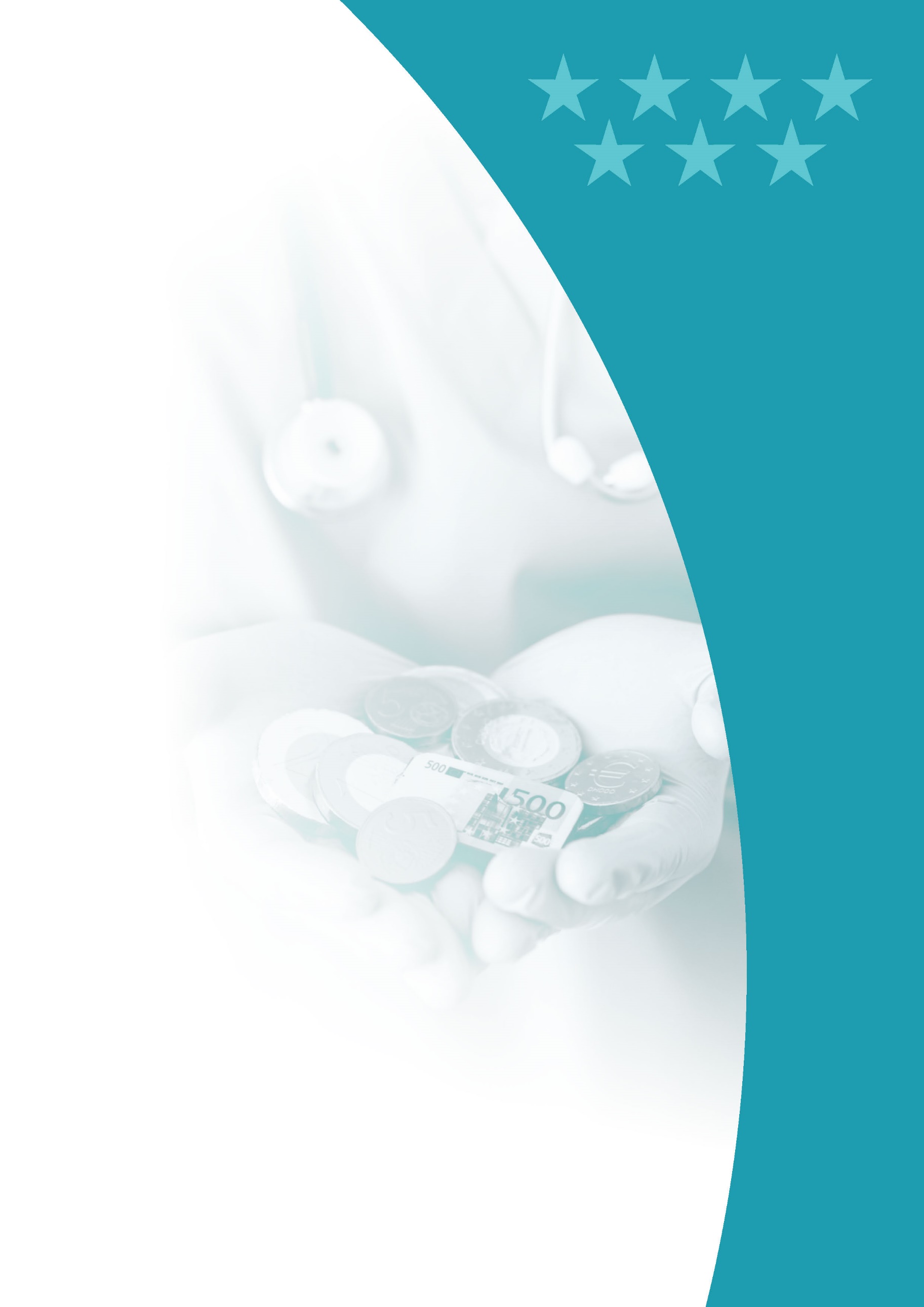 Sostenibilidad y gestión económica Gestión económicaObligaciones ReconocidasFarmaciaIndicadores  FarmacoterapéuticosEM: esclerosis múltiple; AR: artritis reumatoide; ARIJ: artritis reumatoide idiopática juvenil; ARPS: Artritis psoriásica; PSO: psoriasis; ESART: espondiloartropatías; EII: enfermedad inflamatoria intestinal	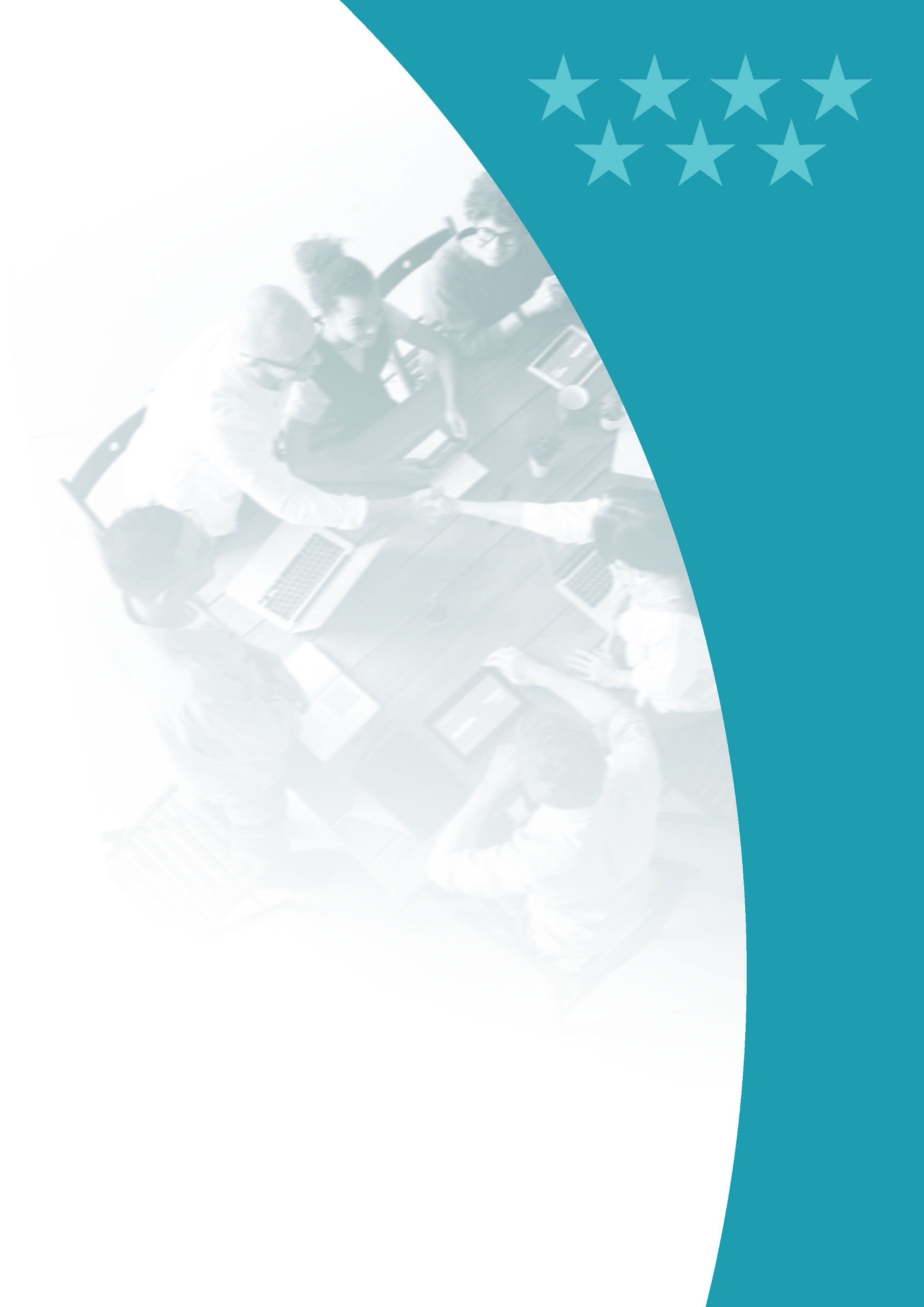 Otras actividades del HospitalDe forma tradicional, el Hospital lleva a cabo diversas acciones de colaboración con la sociedad y la comunidad, y de información y divulgación, así como maratones de donación de sangre. Todo este tipo de actividades no se han realizado en 2020 a causa del nuevo virus y de las restricciones y medidas de prevención implantadas en la Comunidad de Madrid y el conjunto del Estado.Altas totales16.798Estancia Media6,84Peso Medio0,8036Ingresos totales16.755Ingresos Urgentes13.122Urgencias Totales89.523% Urgencias ingresadas13,42Sesiones Hospital de Día19.832Intervenciones quirúrgicas programadas con hospitalización3.209Intervenciones quirúrgicas urgentes con hospitalización1.605Nº partos1.347% Cesáreas22,05eConsultas10.768Telefónicas76.288Telemedicina35Primeras consultas113.833Consultas Sucesivas228.307Indice sucesivas/primeras2,01TOTAL342.140Número citas entrantes 1.978Número citas salientes 8.073EpisodiosEstancia MediaPeso MedioGRDs Médicos11.8037,020,6289GRDs  Quirúrgicos4.9956,401,2164Equipo Directivo10Área Médica- Facultativos484Área Enfermería1.671Personal No Sanitario580Docencia210TOTAL2.955Formación Pregrado109 alumnosFormación de Grado343 alumnosFormación Posgrado (máster)2 alumnosFormación de Especialistas210 residentesFormación Continuada20 actividades463,75 horas de formación827 profesionales participantesNº proyectos investigación13Nº proyectos innovación en curso1 proyecto en curso1 PCT solicitada (Patent Cooperation Treaty)Nº publicaciones científicas310GRUPOS DE EDAD (AÑOS)GRUPOS DE EDAD (AÑOS)GRUPOS DE EDAD (AÑOS)GRUPOS DE EDAD (AÑOS)GRUPOS DE EDAD (AÑOS)GRUPOS DE EDAD (AÑOS)NOMBRE CENTROLOCALIDAD0-23-1516-6465-79>=80TOTALC.S. EL BERCIALGETAFE5233.0979.0351.29930514.259C.S. EL GRECOGETAFE5583.01713.4693.4701.25721.771C.S. GETAFE NORTEGETAFE5692.30310.4041.20334814.827C.S. JUAN DE LA CIERVAGETAFE6673.91920.1814.5441.72231.033C.S. LAS CIUDADESGETAFE5962.68712.3942.92561419.216C.S. LAS MARGARITASGETAFE5963.99517.3433.4771.34126.752C.S. PARQUE EUROPAPINTO1.0015.76520.3442.53573230.377C.S. PINTOPINTO5433.08715.1042.4041.04122.179C.S. SÁNCHEZ MORATEGETAFE4382.89613.9414.3351.09322.703C.S. SECTOR IIIGETAFE9293.49917.6965.1671.00428.295TOTAL6.42034.265149.91131.3599.457231.412CSURSERVICIOS IMPLICADOSFecha de designaciónNº episodios 2020QUEMADURAS AGUDAS, ESCAROTOMÍAS, FASCIOTOMÍAS, DESBRIDAMIENTOS OCASIONALES, SUSTITUTOS CUTÁNEOS, AUTOINJERTOS, COLGAJOS PEDICULADOS, COLGAJOS MICROQUIRÚRGICOS.Cirugía Plástica, Medicina Intensiva, Rehabilitación,Oftalmología, Psiquiatría,Enfermería y Fisioterapia.18-12-200885CATEGORÍA PROFESIONAL20192020Director Gerente11Director Médico11Subdirector Médico22Director de Gestión11Subdirector de Gestión22Director de Enfermería11Subdirector de Enfermería22ÁREA MÉDICAÁREA MÉDICAÁREA MÉDICAFacultativos436        484ÁREA ENFERMERÍAÁREA ENFERMERÍAÁREA ENFERMERÍAEnfermeras/os650        842Matronas28           27Fisioterapeutas/logopedas26/3        27/3Terapeutas ocupacionales5             5Óptico Optometrista              1Técnicos superiores especialistas158         160Técnicos en Farmacia            18Técnico en Cuidados Auxiliares Enfermería441        588PERSONAL NO SANITARIOPERSONAL NO SANITARIOPERSONAL NO SANITARIOGrupo Técnico Función Administrativa14             14Grupo Gestión Función Administrativa20             20Grupo Administrativo y resto de la categoría C21              21Auxiliares Administrativos y  resto de la categoría  D212             212Celadores y resto 278             313DOCENCIADOCENCIADOCENCIAResidentes Medicina (MIR)194            176Residentes Otras Titulaciones (FIR, BIR, QIR, PIR, …)              23Residentes Enfermería (EIR)9               11TOTAL2.505    2.955CAMAS20192020Camas Instaladas1524543Camas funcionantes2399390QUIRÓFANOSQuirófanos Instalados1717OTRAS INSTALACIONESParitorios22Consultas en el hospital119120Consultas en Centros de especialidades2828PUESTOS HOSPITAL DE DÍAOncológico2020Geriátrico1515Psiquiátrico3030Otros Médicos88Quirúrgico1313HEMODIÁLISISNúmero de puestos1414DIAGNÓSTICO POR IMAGENMamógrafos22TC22RM22Ecógrafos. Servicio Radiodiagnóstico66Ecógrafos. Otros Servicios1515Sala convencional de Rayos X99Telemando 22ALTA TECNOLOGÍA20192020Tomografía por emisión de positrones11Gammacámara22Angiógrafo digital 1Sala de hemodinámica11Radiología Intervencionista12OTROS EQUIPOS20192020Arco Multifuncional Rx46Equipo Radioquirúrgico21Ecocardiógrafos33Equipos Ergometría11Holter Electrocardiograma11Holter Tensión33Salas Endoscopias22Gastroscopio / Esofagoscopios11Colonoscopios / Rectoscopios11Polisomnógrafos33Electroencefalógrafos22Vídeo EEG11Electromiógrafos33Equipos Potenciales Evocados12Ortopantomógrafos1HOSPITALIZACIÓN20192020Altas totales118.70916.798Estancia Media* 16,346,84Peso Medio1, 21,01970,8036Ingresos totales18.38516.755Ingresos Urgentes13.17513.122Ingresos Programados5.2103.633URGENCIASUrgencias Totales117.17889.523% Urgencias ingresadas10,02%13,42SESIONES HOSPITAL DE DÍAOncológico8.3538.034Geriátrico2.102612Psiquiátrico2.8063.080Otros Médicos5.5924.486Quirúrgico5.7933.620DIÁLISIS (pacientes/mes)Hemodiálisis en el hospital4848Hemodiálisis en centros concertados3726Pacientes CAPD1716ACTIVIDAD OBSTÉTRICATotal Partos1.5341.347% Cesáreas21,06%22,05ACTIVIDAD QUIRÚRGICA20192020Intervenciones quirúrgicas programadas con hospitalización4.9193.209Intervenciones quirúrgicas urgentes con hospitalización1.7641.605Intervenciones quirúrgicas programadas ambulatorias8.0766.045Intervenciones quirúrgicas urgentes ambulatorias659609Procedimientos quirúrgicos fuera de quirófano5.3174.144202020202020eConsultasTelefónicasTelemedicinaCONSULTAS PRIMERAS10.13835CONSULTAS SUCESIVAS66.150Total Consultas Externas10.76876.28835EXTRACCIONES 20192020Donantes de Órganos54TRASPLANTES20192020Trasplantes de Progenitores Hematopoyéticos1412Trasplantes de Tejido Osteotendinoso5491Trasplantes de Córneas61Trasplantes de Membrana Escleral5Trasplantes de Membrana Amniótica910Implantes Tejido Otros (piel, válvulas cardiacas, segmentos vasculares, bloques cardiacos)13TÉCNICAREALIZADASPROPIO CENTROREALIZADASPROPIO CENTRODERIVADAS A C.CONCERTADODERIVADAS A C.CONCERTADOTÉCNICA2019202020192020Nº de Pruebas de laboratorio5.453.0544.989.764435373Radiología convencional105.60694.34996Ecografías (Servicio Rx.)27.32520.976Ecografía dóppler1.5021.134Citologías de anatomía patológica20.43411.360Endoscopias digestivo7.9045.792Broncoscopias4024011Mamografías11.9467.917TC18.33016.152RM17.40412.879222140Gammagrafías4.7224.430Radiología intervencionista4.6314.900TC-PET3.8913.403Cateterismos cardiacos diagnósticos312306Cateterismos cardiacos terapéuticos131OTROS PROCEDIMIENTOS20192020Inserción de marcapasos permanente30Revisión Marcapasos con sustitución de generador4Revisión Marcapasos sin sustitución de generador59Implante/sustitución desfibriladores3Primeras consultas113.833Consultas Sucesivas228.307Índice sucesivas/primeras2,01TOTAL342.140ESPECIALIDADPrimeras ConsultasConsultas Sucesivas% Primeras Consultas solicitadas por APTotalÍndice Suc/PrimAlergología2.4453.43456,205.8791,40Anestesia y Reanimación8.5384.4850,0213.0230,53Angiología y Cirugía Vascular2.1246.37455,138.4983,00Aparato Digestivo4.1558.58049,7512.7352,06Cardiología2.8597.46859,5310.3272,61Cirugía General y de Aparato Digestivo4.0517.03959,7611.0901,74Cirugía Máxilofacial73063054,111.3600,86Traumatología11.31029.27265,6340.5822,59Cirugía Plástica y Reparadora1.2272.2370,243.4641,82Cirugía Torácica1936761,048693,50Dermatología9.49214.96775,2624.4591,58Endocrinología y Nutrición2.9077.61940,6610.5262,62Genética41540,00951,32Geriatría2.4333.62323,676.0561,49Ginecología4.56112.18978,4016.7502,67Hematología y Hemoterapia2.4395.29926,287.7382,17Medicina Interna1.6445.88250,247.5263,58Medicina Preventiva y Salud Pública4845540,001.0381,14Nefrología7462.88465,553.6303,87Neumología2.7915.99747,408.7882,15Neurocirugía1.5624.92221,006.4843,15Neurología4.51410.28657,3114.8002,28Obstetricia3.2726.54949,699.8212,00Oftalmología7.18514.44676,7221.6312,01Oncología Médica1.4912.9872,754.4782,00Otorrinolaringología7.49715.55654,8923.0532,07Otro hospital de día médico100,0010,00Pediatría2.9759.08142,3212.0563,05Psiquiatría8.87317.39538,7226.2681,96Radiología100,0010,00Rehabilitación3.6252.87334,906.4980,79Reumatología1.8034.81454,246.6172,67Unidad de Cuidados Paliativos6899020,291.5911,31Urgencias85800,008580,00Urología4.3179.23364,0513.5502,14ESPECIALIDADNúmero citas ENTRANTES Libre ElecciónNúmero citas SALIENTES Libre ElecciónAlergología78185Angiología y C. Vascular 81161Aparato Digestivo35517Cardiología41251Cirugía General y del Ap. Digestivo21543C. Maxilofacial4540Dermatología121804Endocrinología55165Ginecología40975Medicina interna5647Nefrología1212Neumología107153Neurología61580Obstetricia21133Oftalmología138888Otorrinolaringología83430Pediatría AE822Rehabilitación Adulto4620Reumatología19219Traumatología2771716Urología224252TOTAL1.9788.073GRDDESCRIPCIÓNEpisodios%Estancia MediaPeso Medio139OTRA NEUMONÍA11309,6%8,250,5782560PARTO10118,6%2,380,2424137INFECCIONES E INFLAMACIONES PULMONARES MAYORES9448,0%9,140,8026194INSUFICIENCIA CARDIACA5184,4%7,740,6250140ENFERMEDAD PULMONAR OBSTRUCTIVA CRÓNICA4744,0%6,610,6598463INFECCIONES DE RIÑÓN Y TRACTO URINARIO4744,0%5,320,4769144OTROS DIAGNÓSTICOS MENORES, SIGNOS Y SÍNTOMAS DE APARATO RESPIRATORIO4603,9%6,260,5227133FALLO RESPIRATORIO2392,0%5,030,6698197TRASTORNOS VASCULARES PERIFÉRICOS Y OTROS2261,9%4,110,5677720SEPTICEMIA E INFECCIONES DISEMINADAS2141,8%9,850,993845ACVA Y OCLUSIONES PRECEREBRALES CON INFARTO2141,8%8,390,7422284TRASTORNOS DEL TRACTO Y VESÍCULA BILIAR2121,8%7,970,6627192CATETERISMO CARDIACO POR OTRA CONDICIÓN NO CORONARIA1691,4%5,240,9711640NEONATO, PESO AL NACER >2499 G NEONATO NORMAL O NEONATO CON OTRO PROBLEMA1601,4%2,730,2023134EMBOLISMO PULMONAR1451,2%7,580,742858OTRAS ENFERMEDADES DEL SISTEMA NERVIOSO1391,2%4,830,6006282TRASTORNOS DE PÁNCREAS EXCEPTO NEOPLASIA MALIGNA1341,1%8,750,5302254OTROS DIAGNÓSTICOS DEL APARATO DIGESTIVO1321,1%5,610,5450469DAÑO AGUDO DE RINÓN1321,1%7,350,6513142ENFERMEDAD PULMONAR INTERSTICIAL Y ALVEOLAR1171,0%6,200,6562249OTRAS GASTROENTERITIS, NÁUSEAS Y VÓMITOS1070,9%5,410,4551201ARRITMIAS CARDIACAS Y TRASTORNOS DE LA CONDUCCIÓN1040,9%5,230,5084130ENFERMEDADES APARATO RESPIRATORIO CON VENTILACIÓN ASISTIDA DE MÁS DE 96 HORAS1000,8%28,243,3914136NEOPLASIAS RESPIRATORIAS980,8%10,850,8358143OTRAS ENFERMEDADES RESPIRATORIAS EXCEPTO SIGNOS, SÍNTOMAS Y DIAG. MENORES900,8%6,400,5431TOTAL GRDs MÉDICOS11.8037,020,6289GRDDESCRIPCIÓNEpisodios%Estancia MediaPeso Medio540CESÁREA2955,9%3,30,4145263COLECISTECTOMÍA2114,2%2,80,8732446PROCEDIMIENTOS URETRALES Y TRANSURETRALES1803,6%1,70,7161313PROCEDIMIENTOS SOBRE RODILLA Y PARTE INFERIOR DE LA PIERNA EXCEPTO PIE1773,5%2,50,982821CRANEOTOMÍA EXCEPTO POR TRAUMA1713,4%10,71,9296181PROCEDIMIENTOS ARTERIALES SOBRE EXTREMIDAD INFERIOR1703,4%9,71,9248302SUSTITUCIÓN ARTICULACIÓN RODILLA1633,3%3,81,1034315PROCEDIMIENTOS SOBRE HOMBRO, CODO Y ANTEBRAZO EXC. SUSTITUCIÓN DE ARTICULACIÓN1412,8%1,70,7670308REPARACIÓN DE FRACTURA DE CADERA Y FÉMUR1372,7%9,51,1396234APENDICECTOMÍA SIN DIAGNÓSTICO PRINCIPAL COMPLEJO1322,6%1,80,6008362PROCEDIMIENTOS DE MASTECTOMÍA1282,6%2,50,9014301SUSTITUCIÓN ARTICULACIÓN CADERA1262,5%6,81,1988363PROCEDIMIENTOS SOBRE MAMA EXCEPTO MASTECTOMÍA1242,5%1,40,9486231PROCEDIMIENTOS MAYORES SOBRE INTESTINO GRUESO961,9%9,61,3217443PROCEDIMIENTOS SOBRE RIÑÓN Y TRACTO URINARIO POR PROCESOS NO MALIGNOS961,9%2,80,9775228PROCEDIMIENTOS SOBRE HERNIA INGUINAL, FEMORAL Y UMBILICAL931,9%1,40,7261174INTERVENCIONES CORONARIAS PERCUTÁNEAS CON IAM851,7%5,11,6015175INTERVENCIONES CORONARIAS PERCUTÁNEAS SIN IAM851,7%5,01,9027310ESCISIÓN Y DESCOMPRESIÓN DE DISCO INTERVERTEBRAL821,6%5,01,0117314PROCEDIMIENTOS SOBRE PIE Y DEDOS DEL PIE801,6%2,20,8736171IMPLANT. MARCAPASOS CARDIACO PERMANENTE SIN IAM, FALLO CARDIACO O SHOCK791,6%6,41,4745513PROC. SOBRE ÚTERO Y ANEJOS POR NO MALIGNIDAD, EXCEPTO LEIOMIOMA791,6%1,90,6835544DILATACIÓN Y LEGRADO, ASPIRACIÓN O HISTEROTOMÍA PARA DIAGNÓSTICOS OBSTÉTRICOS741,5%0,70,3141320OTROS PROCEDIMIENTOS DE SISTEMA MUSCULOESQUELÉTICO Y TEJIDO CONECTIVO721,4%5,70,9567227PROCEDIMIENTOS SOBRE HERNIA EXCEPTO INGUINAL, FEMORAL Y UMBILICAL651,3%3,20,9743TOTAL GRDs QUIRÚRGICOS4.9956,401,2164GRDDESCRIPCIÓNEpisodios%Estancia MediaPeso Medio137INFECCIONES E INFLAMACIONES PULMONARES MAYORES9445,6%9,140,8026139OTRA NEUMONÍA1.1306,7%8,250,5782130ENFERMEDADES APARATO RESPIRATORIO CON VENTILACIÓN ASISTIDA DE MÁS DE 96 HORAS1000,6%28,243,391421CRANEOTOMÍA EXCEPTO POR TRAUMA1711,0%10,671,9296181PROCEDIMIENTOS ARTERIALES SOBRE EXTREMIDAD INFERIOR1701,0%9,691,9248194INSUFICIENCIA CARDIACA5183,1%7,740,6250140ENFERMEDAD PULMONAR OBSTRUCTIVA CRÓNICA4742,8%6,610,6598560PARTO1.0116,0%2,380,2424144OTROS DIAGNÓSTICOS MENORES, SIGNOS Y SÍNTOMAS DE APARATO RESPIRATORIO4602,7%6,260,5227463INFECCIONES DE RIÑÓN Y TRACTO URINARIO4742,8%5,320,47695TRAQUEOSTOMÍA CON VM 96+ HORAS SIN PROCEDIMIENTO EXTENSIVO340,2%57,066,54634TRAQUEOSTOMÍA CON VM 96+ HORAS CON PROCEDIMIENTO EXTENSIVO240,1%69,219,1903720SEPTICEMIA E INFECCIONES DISEMINADAS2141,3%9,850,9938263COLECISTECTOMÍA2111,3%2,780,8732302SUSTITUCIÓN ARTICULACIÓN RODILLA1631,0%3,821,1034313PROCEDIMIENTOS SOBRE RODILLA Y PARTE INFERIOR DE LA PIERNA EXCEPTO PIE1771,1%2,510,9828192CATETERISMO CARDIACO POR OTRA CONDICIÓN NO CORONARIA1691,0%5,240,9711175INTERVENCIONES CORONARIAS PERCUTÁNEAS SIN IAM850,5%4,991,9027133FALLO RESPIRATORIO2391,4%5,030,669845ACVA Y OCLUSIONES PRECEREBRALES CON INFARTO2141,3%8,390,7422308REPARACIÓN DE FRACTURA DE CADERA Y FÉMUR1370,8%9,501,1396301SUSTITUCIÓN ARTICULACIÓN CADERA1260,8%6,771,1988284TRASTORNOS DEL TRACTO Y VESÍCULA BILIAR2121,3%7,970,6627174INTERVENCIONES CORONARIAS PERCUTÁNEAS CON IAM850,5%5,111,6015446PROCEDIMIENTOS URETRALES Y TRANSURETRALES1801,1%1,680,7161TOTAL GRDs16.7986,840,80361. Promover la mejora de la seguridad del paciente en el hospital1. Promover la mejora de la seguridad del paciente en el hospital1. Promover la mejora de la seguridad del paciente en el hospital1. Promover la mejora de la seguridad del paciente en el hospital1. Promover la mejora de la seguridad del paciente en el hospitalINDICADORFórmula/Meta HU GETAFEGrupo 2 (media)GLOBALSERVICIO MADRILEÑO DE SALUD(media)PORCENTAJE DE ACTUACIONES CONSIDERADAS PRIORITARIAS REALIZADAS POR LAS UFGRSNº TOTAL de reuniones de la UFGRS mantenidas en el último trimestre                                 222PORCENTAJE DE ACTUACIONES CONSIDERADAS PRIORITARIAS REALIZADAS POR LAS UFGRSAnalizados los incidentes de seguridad en el hospital, notificados a través de “CISEMadrid"(si/no)SÍ100%100%PORCENTAJE DE ACTUACIONES CONSIDERADAS PRIORITARIAS REALIZADAS POR LAS UFGRSRevisados los resultados del estudio ESHMAD en una reunión de la UFGRS proponiendo, en su caso,  acciones de mejora (si/no)SÍ100%97%PORCENTAJE DE ACTUACIONES CONSIDERADAS PRIORITARIAS REALIZADAS POR LAS UFGRSExaminado las actuaciones sobre seguridad del paciente, desarrolladas en el centro durante la pandemia y en relación con el  SARS‐CoV‐2, procurando identificar buenas prácticas (si/no)SÍ100%100%2. Impulsar el compromiso de los equipos directivos con la seguridad del paciente.2. Impulsar el compromiso de los equipos directivos con la seguridad del paciente.2. Impulsar el compromiso de los equipos directivos con la seguridad del paciente.2. Impulsar el compromiso de los equipos directivos con la seguridad del paciente.2. Impulsar el compromiso de los equipos directivos con la seguridad del paciente.INDICADORFórmula/MetaHU GETAFEGrupo 2 (media)GLOBALSERVICIO MADRILEÑO DE SALUDPARTICIPACIÓN ACTIVA DE DIRECTIVOS EN REUNIONES O VISITAS A LAS UNIDADES: "RONDAS DE SEGURIDAD"Nº rondas UCI realizadas 11,10,9PARTICIPACIÓN ACTIVA DE DIRECTIVOS EN REUNIONES O VISITAS A LAS UNIDADES: "RONDAS DE SEGURIDAD"Nº rondas hospitalización pacientes COVID-19incluidas las Unidades de Cuidados Respiratorios Intermedios10,80,8PARTICIPACIÓN ACTIVA DE DIRECTIVOS EN REUNIONES O VISITAS A LAS UNIDADES: "RONDAS DE SEGURIDAD"Nº rondas urgencias realizadas11,10,9PARTICIPACIÓN ACTIVA DE DIRECTIVOS EN REUNIONES O VISITAS A LAS UNIDADES: "RONDAS DE SEGURIDAD"Nº rondas otras unidades/servicios411PARTICIPACIÓN ACTIVA DE DIRECTIVOS EN REUNIONES O VISITAS A LAS UNIDADES: "RONDAS DE SEGURIDAD"Nº total de rondas74,13,13. Identificar áreas de mejora para consolidar y optimizar la seguridad del paciente quirúrgico3. Identificar áreas de mejora para consolidar y optimizar la seguridad del paciente quirúrgico3. Identificar áreas de mejora para consolidar y optimizar la seguridad del paciente quirúrgico3. Identificar áreas de mejora para consolidar y optimizar la seguridad del paciente quirúrgico3. Identificar áreas de mejora para consolidar y optimizar la seguridad del paciente quirúrgicoINDICADORESFórmula/Meta HU GETAFEGrupo 2 (media)GLOBALSERVICIO MADRILEÑO DE SALUDDESARROLLO DE LA SEGURIDAD EN EL PACIENTE QUIRÚRGICOInforme realizado(si/no)SI100%96%DESARROLLO DE LA SEGURIDAD EN EL PACIENTE QUIRÚRGICOInforme áreas de mejora(si/no)SI100%96%4. IDENTIFICAR ÁREAS DE MEJORA PARA CONSOLIDAR Y MEJORAR LA GESTIÓN DE RIESGOS SANITARIOS4. IDENTIFICAR ÁREAS DE MEJORA PARA CONSOLIDAR Y MEJORAR LA GESTIÓN DE RIESGOS SANITARIOS4. IDENTIFICAR ÁREAS DE MEJORA PARA CONSOLIDAR Y MEJORAR LA GESTIÓN DE RIESGOS SANITARIOS4. IDENTIFICAR ÁREAS DE MEJORA PARA CONSOLIDAR Y MEJORAR LA GESTIÓN DE RIESGOS SANITARIOS4. IDENTIFICAR ÁREAS DE MEJORA PARA CONSOLIDAR Y MEJORAR LA GESTIÓN DE RIESGOS SANITARIOSINDICADORESFórmula/MetaHU GETAFEGrupo 2 (media)GLOBALSERVICIO MADRILEÑO DE SALUDCONSOLIDACIÓN Y MEJORA DE LA GESTIÓN DE RIESGOS SANITARIOSInforme realizado(si/no)SI100%96%CONSOLIDACIÓN Y MEJORA DE LA GESTIÓN DE RIESGOS SANITARIOSInforme áreas de mejora(si/no)SI100%96%5. Favorecer la adherencia a la práctica de la higiene de manos.5. Favorecer la adherencia a la práctica de la higiene de manos.5. Favorecer la adherencia a la práctica de la higiene de manos.5. Favorecer la adherencia a la práctica de la higiene de manos.5. Favorecer la adherencia a la práctica de la higiene de manos.INDICADORESFórmula/MetaHU GETAFEGrupo 2 (media)GLOBALSERVICIO MADRILEÑO DE SALUDDESARROLLO DE ACTUACIONES PARA MEJORAR HIGIENE DE MANOSMantiene nivel alcanzado el año previo en autoevaluación de la OMS  (si/no)SI92,3%88%DESARROLLO DE ACTUACIONES PARA MEJORAR HIGIENE DE MANOS% de preparados de base alcohólica (PBA) en cada punto de atención (fijos o de bolsillo)* >95% y difusión de carteles recordatorio/informativos sobre higiene de manos en todo el centro (si/no)       SI100%91%DESARROLLO DE ACTUACIONES PARA MEJORAR HIGIENE DE MANOSRealizada formación en higiene de manos entre los profesionales*, en especial los de nueva incorporación, bien de forma presencial u online (si/no)SI100%100%6. FOMENTAR ACTUACIONES PARA MEJORAR LA CALIDAD PERCIBIDA DE LOS USUARIOS6. FOMENTAR ACTUACIONES PARA MEJORAR LA CALIDAD PERCIBIDA DE LOS USUARIOS6. FOMENTAR ACTUACIONES PARA MEJORAR LA CALIDAD PERCIBIDA DE LOS USUARIOS6. FOMENTAR ACTUACIONES PARA MEJORAR LA CALIDAD PERCIBIDA DE LOS USUARIOS6. FOMENTAR ACTUACIONES PARA MEJORAR LA CALIDAD PERCIBIDA DE LOS USUARIOSINDICADORESFórmula/MetaHU GETAFEGrupo 2 (media)GLOBALSERVICIO MADRILEÑO DE SALUDDESPLIEGUE DE PROCESOS ORGANIZATIVOS PARA LA MEJORA DE LA CALIDAD PERCIBIDANº de reuniones del Comités Calidad Percibida633DESPLIEGUE DE PROCESOS ORGANIZATIVOS PARA LA MEJORA DE LA CALIDAD PERCIBIDAPlanteadas acciones de mejora en Consultas externas (si/no)SÍ realizada100%93%DESPLIEGUE DE PROCESOS ORGANIZATIVOS PARA LA MEJORA DE LA CALIDAD PERCIBIDAPlanteadas acciones de mejora en hospitalización (si/no)SÍ realizada100%88%DESPLIEGUE DE PROCESOS ORGANIZATIVOS PARA LA MEJORA DE LA CALIDAD PERCIBIDAPlanteadas acciones de mejora en urgencias (si/no)SÍ realizada92,3%85%DESPLIEGUE DE PROCESOS ORGANIZATIVOS PARA LA MEJORA DE LA CALIDAD PERCIBIDAPlanteadas acciones de mejora en cirugía ambulatoria (si/no)SÍ realizada83,3%75%DESPLIEGUE DE PROCESOS ORGANIZATIVOS PARA LA MEJORA DE LA CALIDAD PERCIBIDARealizada comparación encuesta 2018-2019 (si/no)SÍ76,9%85%DESPLIEGUE DE PROCESOS ORGANIZATIVOS PARA LA MEJORA DE LA CALIDAD PERCIBIDAAplicadas técnicas cualitativas en los segmentos de menor valoración derivadas de la encuesta de satisfacción 2019 (si/no)                                                                                 SÍ23,1%35%DESPLIEGUE DE PROCESOS ORGANIZATIVOS PARA LA MEJORA DE LA CALIDAD PERCIBIDACumplimentada información sobre situación del Comité de Calidad Percibida SÍ100%100%7. REVISAR Y MEJORAR LOS RESULTADOS CLAVE DE LA ORGANIZACIÓN1 7. REVISAR Y MEJORAR LOS RESULTADOS CLAVE DE LA ORGANIZACIÓN1 7. REVISAR Y MEJORAR LOS RESULTADOS CLAVE DE LA ORGANIZACIÓN1 7. REVISAR Y MEJORAR LOS RESULTADOS CLAVE DE LA ORGANIZACIÓN1 7. REVISAR Y MEJORAR LOS RESULTADOS CLAVE DE LA ORGANIZACIÓN1 8. Promover  y desplegar el marco de reconocimiento de la Responsabilidad Social en las Gerencias8. Promover  y desplegar el marco de reconocimiento de la Responsabilidad Social en las Gerencias8. Promover  y desplegar el marco de reconocimiento de la Responsabilidad Social en las Gerencias8. Promover  y desplegar el marco de reconocimiento de la Responsabilidad Social en las Gerencias8. Promover  y desplegar el marco de reconocimiento de la Responsabilidad Social en las GerenciasINDICADORESFórmula/MetaHU GETAFEGrupo 2 (media)GLOBALSERVICIO MADRILEÑO DE SALUDDESPLIEGUE DE ACTUACIONES PARA LA PROMOCIÓN DE LA RSSRevisado informe (si/no)SÍ100%94%DESPLIEGUE DE ACTUACIONES PARA LA PROMOCIÓN DE LA RSSIdentificadas áreas de mejora (si/no) SÍ100%94%9. Fomentar actuaciones para la mejora de la atención al dolor9. Fomentar actuaciones para la mejora de la atención al dolor9. Fomentar actuaciones para la mejora de la atención al dolor9. Fomentar actuaciones para la mejora de la atención al dolor9. Fomentar actuaciones para la mejora de la atención al dolorINDICADORESFórmula/MetaHU GETAFEGrupo 2 (media)GLOBALSERVICIO MADRILEÑO DE SALUDDESPLIEGUE DE PROCESOS ORGANIZATIVOS PARA LA MEJORA DE LA ATENCIÓN AL DOLORNº reuniones Comité del Dolor332DESPLIEGUE DE PROCESOS ORGANIZATIVOS PARA LA MEJORA DE LA ATENCIÓN AL DOLORContinuidad asistencial con atención primaria (si/no)SÍ92,3%85%DESPLIEGUE DE PROCESOS ORGANIZATIVOS PARA LA MEJORA DE LA ATENCIÓN AL DOLORActuaciones dolor-SARS‐CoV‐2 (si/no)SÍ92,3%76%10. FOMENTAR ACTUACIONES PARA LA COOPERACIÓN SANITARIA DE ÁMBITO INTERNACIONAL10. FOMENTAR ACTUACIONES PARA LA COOPERACIÓN SANITARIA DE ÁMBITO INTERNACIONAL10. FOMENTAR ACTUACIONES PARA LA COOPERACIÓN SANITARIA DE ÁMBITO INTERNACIONAL10. FOMENTAR ACTUACIONES PARA LA COOPERACIÓN SANITARIA DE ÁMBITO INTERNACIONAL10. FOMENTAR ACTUACIONES PARA LA COOPERACIÓN SANITARIA DE ÁMBITO INTERNACIONALINDICADORESFórmula/MetaHU GETAFEGrupo 2 (media)GLOBALSERVICIO MADRILEÑO DE SALUDDESPLIEGUE DE PROCESOS ORGANIZATIVOS PARA LA MEJORA DE LA COOPERACIÓN SANITARIAEstablecido un referente de cooperación sanitaria en el hospital (si/no)SI100%100%DESPLIEGUE DE PROCESOS ORGANIZATIVOS PARA LA MEJORA DE LA COOPERACIÓN SANITARIAElaborada memoria de las actividades de cooperación desarrolladas (si/no)SI69%62%NombreNº integrantesNúmero reunionesComisión central de garantía de calidad 96Farmacia y terapéutica 114Formación continuada y biblioteca92Historias clínicas y documentación 112Infección hospitalaria, profilaxis y política antibiótica  113Investigación121Tecnología y adecuación de medios diagnósticos y terapéuticos 740Mortalidad103Tumores 112Docencia de residentes160Ética asistencial127Ética investigación clínica 180Transfusión               102Contra la violencia113Seguridad del paciente124Calidad percibida86Lactancia materna80Atención al dolor153Quirófano1123Urgencias112Prevención tabaquismo113Ético de experimentación animal60Seguridad de la información60Calidad de los Cuidados102Comisión de Humanización66Comisión de Medicina Perinatal142Trasplantes111NombreNº integrantesNúmero reunionesPaciente quirúrgico60Grupos de análisis de tumores específicos 205Seguimiento de incidentes en UCI101Seguimiento de incidentes en Urgencias71Seguimiento de incidentes en Unidad de Grandes Quemados53Seguimiento de incidentes en Pediatría72Seguimiento de incidentes en Quirófano62Veinte grupos de diseño y mejora de los procesos certificados ISO 900112215Grupo de trabajo para la implantación del "Código Sepsis"93Comité de Gestión Ambiental46Grupo de mejora Úlceras cutáneas crónicas y Heridas 62Grupo de mejora dispositivos intravasculares62Grupo de mejora Prevención de caídas62Servicio/unidadNormaCertificación inicialVigenciaEntidad certificadoraTodas las actividades del hospitalUNE EN ISO 14001:201520122021EQAServicio de Análisis ClínicosUNE EN ISO 9001:201520062022EQABanco de Sangre del Servicio de Hematología y HemoterapiaUNE EN ISO 9001:201520082022EQAUnidad de Banco de TejidosUNE EN ISO 9001:201520062022EQAServicio de MicrobiologíaUNE EN ISO 9001:201520102022EQAServicio de Urgencias UNE EN ISO 9001:201520132022EQAProceso de atención sanitaria al paciente quemado UNE EN ISO 9001:201520142022EQAProceso de admisión y documentación clínicaUNE EN ISO 9001:201520142022EQAServicio de Suministros y Gestión EconómicaUNE EN ISO 9001:201520142022EQACuidados de Enfermería en hospitalización del área médicaUNE EN ISO 9001:201520142022EQAServicio de FarmaciaUNE EN ISO 9001:201520152022EQAUnidad de Cirugía Ortopédica y Traumatología InfantilUNE EN ISO 9001:201520152022EQAServicio de Atención al PacienteUNE EN ISO 9001:201520152022EQAInvestigación + Desarrollo + Innovación del hospitalUNE 166002:201420142020SGS ICS IBÉRICACuidados enfermeros en hospitalización quirúrgicaUNE EN ISO 9001:201520152022EQABloque quirúrgicoUNE EN ISO 9001:201520162022EQASeguridadUNE EN ISO 9001:201520162022EQACuidados enfermeros en el  preparto, parto y postpartoUNE EN ISO 9001:201520162022EQACuidados PaliativosUNE EN ISO 9001:201520172022EQAServicio de AlergiaUNE EN ISO 9001:201520172022EQAUnidad de DiálisisUNE EN ISO 9001:201520182022EQAServicio/unidadAcreditación inicialVigencia DE la acreditaciónEntidad acreditadoraQuemados críticos   20082018Ministerio Sanidad (CSUR)Sección de Radiología Vascular e Intervencionista 2018Sin fecha específicaSociedad Española de Radiología Vascular e Intervencionista HOSPITAL SIN HUMO CATEGORÍA PLATA   2014vigenteDirección General de Salud Pública de la Consejería de Sanidad de la Comunidad de MadridIniciativa para la humanización de la asistencia al nacimiento y la lactancia. FASE 3D   2016vigenteIHAN-UNICEF  20192020Var.%Var.RECLAMACIONES1.686700-986-58,48%MOTIVO2020% 2020% AcumuladoDemora en consultas o pruebas diagnósticas12217,43%17,43%Disconformidad con la Asistencia12217,43%34,86%Retraso en la atención10014,29%49,14%Citaciones7610,86%60,00%Desacuerdo con Organización y Normas456,43%66,43%Lista de Espera Quirúrgica405,71%72,14%20192020Var.%Var.Nº de reclamaciones/10.000 actos asistenciales34,7916,43-18,36-52,77%SERVICIOS MÉDICOSNúmero PICSAlergología2Cardiología25Endocrinología6Geriatría 285Hematología2Medicina Digestiva17Medicina Intensiva Neonatal8Medicina Intensiva UCI5Medicina Interna162Nefrología2Neumología60Neurología66Neonatos11Paliativos5Oncología14Pediatría49Psiquiatría14Reumatología5TOTAL738SERVICIOS QUIRÚRGICOSNúmero PICSAnestesiología y Reanimación1Angiología y Cirugía Vascular20Cirugía General y Digestiva13Cirugía Plástica y Reparadora8Cirugía Torácica4Obstetricia y Ginecología19Neurocirugía51Traumatología y Cg. Ortopédica26Urología9TOTAL151otros                Número PICSAtención al Paciente52Salud Mental 193Urgencias Generales184Urgencias Pediátricas16Urgencias Ginecológicas y Obstetras10TOTAL455pics generados según área de origen                Número PICSHospitalización816Consultas 73SAP52Salud Mental 193URA213TOTAL1.347VACUNA       Número dosisGripe 1.812Otras  477TOTAL2.289NOMBREPREMIADOCONCEDIDO PORAcreditación de la Unidad de Insuficiencia CardiacaServicio de CardiologíaSociedad Española de CardiologíaPremio a la mejor comunicación en formato póster al trabajo "Impacto de un programa de optimización de antimicrobianos en el paciente séptico, ¿es una estrategia segura?Servicio de Farmacia65 Congreso de la Sociedad Española de Farmacia Hospitalaria (SEFH) XXII Premio de Investigación al Trabajo “Retirada accidental de sondas enterales en el paciente crítico” Dirección de EnfermeríaRevista "Metas de Enfermería"Premio a la Mejor Comunicación Oral en el XXVII Congreso Anual de la Sociedad Española de Enfermería Neurológica y III Congreso Internacional de Enfermería Neurológica (SEDENE) Dirección de EnfermeríaSociedad Española de Enfermería Neurológica TITULACIÓN Nº ALUMNOSCENTROTCAE50IES ÍCAROIES HEASEIES GONZÁLEZ CAÑADASTÉCNICOS EN DOCUMENTACIÓN SANITARIA2IES PRADO DE SANTODOMINGOTÉCNICOS DE LABORATORIO15IES S.XXIIES BENJAMÍN RÚAIES HUMANEJOSTÉCNICOS EN FARMACIA Y PARAFARMACIA4IES BENJAMÍN RÚAIES MÓSTOLESTSID34IES SANTA GEMA GALGANITÉCNICOS EN ANATOMÍA PATOLÓGICA4IES FRANCISCO DE VITORIAIES CEUIES JUAN DE MAIRENATOTAL                             109                            109TITULACIÓNNº AlumnosUNIVERSIDADMedicina240UNIVERSIDAD EUROPEA DE MADRIDEnfermería 83UNIVERSIDAD PONTIFICIA DE COMILLAS.UNIVERSIDAD EUROPEA DE MADRIDFisioterapia	20UNIVERSIDAD PONTIFICIA DE COMILLAS.UNIVERSIDAD PONTIFICIA DE SALAMANCATOTAL                                                                                                                                                        343                                                    343                         MásterNº AlumnosUNIVERSIDADUNIVERSIDADMáster en URGENCIAS, EMERGENCIAS Y  CRÍTICOS de Enfermería2UNIVERSIDAD EUROPEA DE MADRIDUNIVERSIDAD EUROPEA DE MADRIDTOTAL22ESPECIALIDADR 1R 1R2R3R4R5TOTALAnatomía Patológica11111-4Anestesiología y Reanimación22222-8Angiología Y Cirugía Vascular1111115Aparato Digestivo11110-3Bioquímica Clínica22223-9Cardiología2222-410Cirugía General y Aparato Digestivo22222210Cirugía Ortopédica y Traumatología22222210Cirugía Plástica, Estética Y Reparadora1111115Endocrinología y Nutrición11111-4Farmacia Hospitalaria22222-8Geriatría55565-21Hematología Y Hemoterapia11111-4Medicina Del Trabajo1111-3Medicina Intensiva22222210Medicina Interna22222210Medicina Nuclear11111-4Medicina Preventiva y Salud Pública00000-0Microbiología y Parasitología111-1-3Neumología11111-4Neurocirugía1111104Neurología11111-4Obstetricia y Ginecología22222-8Oftalmología11112-5Otorrinolaringología11111-4Pediatría y sus Áreas Especificas33333-12Psicología Clínica11111-4Psiquiatría22222-8Radiodiagnóstico33332-11Urología1111115TOTAL 474747474415200ESPECIALIDADES ENFERMERÍAESPECIALIDADES ENFERMERÍAR1R2TOTALEnf Obstétrico-Ginecológica (Matrona)*Enf Obstétrico-Ginecológica (Matrona)*336Enf PediátricaEnf Pediátrica213Enf del TrabajoEnf del Trabajo101TOTAL ENFERMERÍATOTAL ENFERMERÍA6410TOTAL RESIDENTES EN FORMACIÓNTOTAL RESIDENTES EN FORMACIÓN5351474415210NúmeroAlumnas del Ciclo TCAE del Centro de F.P. EFA Piñeiral de Arzúa (A Coruña)1NOMBRE CURSO (I)HORAS DURACIÓNTIPO DE ACTIVIDADDIRIGIDO ANº asistentesCurso online COVID-19. Principios generales de la prevención de la infección nosocomial Ed. I40OnlineTodos los profesionales45Curso online Covid-19. Principios generales de la prevención de la infección nosocomial Ed. II40OnlineTodos los profesionales40Curso online Covid-19. Principios generales de la prevención de la infección nosocomial Ed. III40OnlineTodos los profesiones45Curso online Higiene de centros sanitarios Ed. I20OnlineTodos los profesionales53Curso online Higiene de centros sanitarios Ed. II20OnlineTodos los profesionales53Curso online principios de la ventilación mecánica20OnlineTodos los profesionales32Curso online comunicación y empatía en el entorno sanitario30OnlineTodos los profesionales45Curso online principios de la humanización del cuidado Ed. I25OnlineTodos los profesionales46Curso online principios de la humanización del cuidado Ed. II25OnlineTodos los profesionales46Curso online riesgos biológicos30OnlineTodos los profesionales39Curso online violencia de género en el entorno sanitario30OnlineTodos los profesionales47Curso online paciente con patología respiratoria severa20OnlineEnfermería23Curso online electrocardiografía para enfermería30OnlineEnfermería45Curso online trabajo en equipo20OnlineTodos los profesionales28Curso online gestión por competencias14OnlineTodos los profesionales23Curso online resiliencia durante época de pandemia20OnlineTodos los profesionales52Curso online gestión de conflictos internos20OnlineTodos los profesionales29Jornadas de actualización en ginecología para ginecología y atención primaria3,75PresencialMedicina107Curso soporte vital neonatal básico I edición6PresencialMedicina, Enfermería y Técnico en Cuidados Auxiliares de Enfermería12Curso soporte vital neonatal avanzado I edición10Presencial Medicina y Enfermería 17FECHATEMASERVICIO/SECCIÓNGENERALESGENERALESGENERALES21-01-2020Programa de Optimización de Uso de Antibióticos (PROA)Subcomisión de Optimización de Uso de Antimicrobianos DASUR y el Hospital18-02-2020Actualización en técnicas diagnósticas de Medicina NuclearCirugía Torácica, ORL y Medicina Nuclear08-05-2020Manejo de la traqueotomía en pacientes covid (Formato online)Servicio de Otorrinolaringología y Unidad de Hospitalización 2A20-10-2020Implantación del Código SepsisImplantación del Código SepsisEXTRAORDINARIASEXTRAORDINARIASEXTRAORDINARIAS29-01-2020Big Data y su aplicación en investigaciónYolanda González, responsable de Centros e Investigación de Savana Medical03-02-2020Actualización sobre la epidemia de nuevo coronavirusDirección MédicaTítulo (I)FinanciadorPapel de la disfunción MITOcondrial en la relación entre multimorbilidad crónica y deterioro FUNcional en ancianos. Proyecto MITOFUNAyudas a la Investigación Fundación Francisco Soria MelguizoInteracción entre órganos y papel de las vesículas extracelulares en el síndrome de difusión multiorganica en pacientes críticos. PI19-01091Instituto de Salud Carlos III Fondo Europeo de Desarrollo Regional (FEDER)Dual effects of insulin resistance on frailty status, disability and death: proof of concept and risk models building PI20/00977Instituto de Salud Carlos III Fondo Europeo de Desarrollo Regional (FEDER)Adaptación y validación de escalas de fragilidad en pacientes críticos ingresados en unidades de cuidados intensivos de España PI20/01231Instituto de Salud Carlos III Fondo Europeo de Desarrollo Regional (FEDER)Investigación Traslacional en Arritmias Cardíacas hereditarias. B2017-BMD-3738 (ITACA)(UCM) Dirección General de Investigación. Consejería de Educación e investigaciónComunicación por exosomas y otras vesículas extracelulares en la fisiología y patología hepáticas. EXOHEP(UCM) Dirección General de Investigación. Consejería de Educación e investigaciónSubvención nominativa 2020Comunicad de MadridActiveUP: Dimensión Científica y clínica PID2019-108408RB-C22Comunicad de MadridMaintaining and imPrOving the intrinSIc capaciTy Involving primary care and caregiVErs - POSITIVEEIT HEALTHManaging Frailty. A comprehensive Approach to Promote a Disability-Free Advanced Age in Europe: The ADVANTAGE InitiativeH2020 UEScaling-up of and evidence-based intervention programme in older people with Diabetes and Frailty in LatinAmerica H2020  DIABFRAIL LATAMH2020 UESYNergies for Cohorts in Health: integrating the ROle of all Stakeholders SYNCHROSH2020 UEEnsayos clínicos comerciales y otros estudiosVarios promotoresNúmero de Proyectos de Innovación en cursoPCT solicitadas en 20201*1**Número de PublicacionesFactor de ImpactoFactor de Impacto % Publicaciones Primer QuartilAbstract of Published Item30 (Q1 24)483,471FI 456,855 (80% en Q1)Artículos237 (Q1 73)1.062,016FI 688,369 (30,8% en Q1)Corrección14,753FI 0 (0% en Q1)Material Editorial78,607FI 0 (0% en Q1)Guías11,725FI 0 (0% en Q1)Cartas11 (Q1 3)47,056FI 27,876 (27,27% en Q1)Revisiones23 (Q1 4)83,421FI 17,44 (17,4% en Q1)Total3101691,049FI 1190,54Publicaciones 
(nombre de la Revista)Número total de artículos Publica-dos en la revistaFactor de impacto de 
la revista*Factor de impacto TOTALActa Neurochirurgica12,2162,216Acta Otorrinolaringológica Española200Acta Paediatrica12,2992,299Actas Españolas de Psiquiatría11,1961,196Actas Urológicas Españolas10,9940,994Addiction Biology14,284,28Advances in Therapy23,8457,69Aging Clinical and Experimental Research23,6367,272Allergy113,14613,146American Journal of Medical Genetics Part A12,8022,802American Journal of Respiratory and Critical Care Medicine121,40521,405American Journal of Surgical Pathology36,39419,182Angiología100Annals of Clinical Case Studies100Annals of Oncology132,97632,976Annals of Pharmacotherapy13,1543,154Annals of the Rheumatic Diseases219,10338,206Antioxidants16,3126,312Archives of Gerontology and Geriatrics13,253,25Archivos de Bronconeumología14,8724,872Archivos Españoles de Urología20,4360,872Arthritis & Rheumatology110,99510,995Arthritis Research & Therapy15,1565,156Artificial Intelligence in Medicine25,32610,652Bariátrica & Metabólica Ibero-Americana100BJS (British Journal of Surgery)26,93913,878British Journal of Surgery16,9396,939Cancers16,6396,639Cardiology11,8691,869Cell Tissue Bank100Cells16,66,6CEN Case Reports100Childs Nervous System21,4752,95Cirugía Española81,65313,224Cirugía Plástica Ibero-Latinoamericana100Clínica e Investigación en Arteriosclerosis200Clinical Interventions in Aging14,4584,458Clinical Journal of the American Society of Nephrology18,2378,237Clinical Lymphoma, Myeloma and Leukemia100Clinical Microbiology and Infection18,0678,067Clinical Research in Cardiology15,465,46Clinical Rheumatology12,982,98ClinicoEconomics and Outcomes Research100Club bibliográfico SERAM700CNS DRUGS15,7495,749Critical Care29,09718,194Cytometry Part B: Clinical Cytometry23,0586,116Diseases of the Colon & Rectum14,5854,585Drugs in Context100Ear and Hearing23,577,14Emergencias13,8813,881Endocrine13,6333,633Endocrinología y Nutrición11,6491,649Endocrinología, Diabetes y Nutrición100Enfermedades Infecciosas y Microbiología Clínica61,73110,386Enfermeria Intensiva800Europace15,2145,214European Heart Journal729,983209,881European Heart Journal Supplements11,8031,803European Journal of Clinical Microbiology & Infectious Diseases23,2676,534European Journal of Clinical Pharmacology12,9532,953European Journal of Clinical Pharmacy10European Journal of Hospital Pharmacy11,6521,652European Journal of Hospital Pharmacy-Science and Practice20,8921,784European Journal of Nuclear Medicine and Molecular Imaging19,2369,236European Journal of Ophthalmology12,5972,597European Journal of Pharmacology14,4324,432European Journal of Radiology13,5283,528European Respiratory Journal416,67166,684Eurorad. Case report200Experimental Gerontology34,03212,096Farmacia Hospitalaria400Free Radical Biology and Medicine27,37614,752Frontiers in Endocrinology25,55511,11Frontiers in Medicine15,0915,091Frontiers in Neurology24,0038,006Frontiers in Pharmacology15,815,81GeroScience17,7137,713HEART15,9945,994HemaSphere100Histopathology15,0875,087Intensive Care Medicine317,4452,32Intensive Care Medicine Experimental400Internal and Emergency Medicine13,3973,397International Journal of Environmental Research and Public Health13,393,39International Journal of Molecular Sciences15,9235,923International Journal of Surgery Case Reports10,270,27International Urology and Nephrology12,372,37Journal of Advanced Nursing13,1873,187Journal of Bone and Mineral Research16,7416,741Journal of Cachexia Sarcopenia and Muscle212,9125,82Journal of Clinical Medicine24,2418,482Journal of Clinical Monitoring and Computing12,5022,502Journal of Clinical Oncology144,54444,544Journal of Critical Care13,4253,425Journal of Frailty & Aging300Journal of Global Antimicrobial Resistance14,0354,035Journal of Hematology & Oncology117,38817,388Journal of Hepatology325,08375,249Journal of Infection16,0726,072Journal of Investigational Allergology and Clinical Immunology14,3334,333Journal of Medical Microbiology12,4722,472Journal of Neurointerventional Surgery15,8365,836Journal of Neurology34,84914,547Journal of Neuromuscular Diseases100Journal of Nutrition Health & Aging24,0758,15Journal of Plastic Reconstructive and Aesthetic Surgery12,742,74Journal of Plastic, Reconstructive & Aesthetic Surgery100Journal of Sexual Medicine33,80211,406Journal of the American Academy of Dermatology111,52711,527Journal of the American College of Cardiology124,09424,094Journal of the American Heart Association15,5015,501Journal of the American Medical Directors Association24,6699,338Journal of the European Academy of Dermatology and Venereology16,1666,166Journal of the International Aids Society15,3965,396Journal of the International Association of Providers of AIDS Care15,3965,396Journal of Trace Elements in Medicine and Biology13,8493,849Journal of Vascular Medicine and Surgery100Journal Gerontology Series A-Biological Sciences and Medical Sciences16,0536,053Laboratory Medicine at a Glance100LANCET179,32179,321Lancet Child & Adolesc Health111,28811,288Lancet Diabetes & Endocrinology132,06932,069Laryngoscope13,3253,325Medicina Clínica21,7253,45Medicina Clinica (english Ed.)11,7251,725Medicina Intensiva22,4914,982Medicina y Seguridad del Trabajo200Microorganisms14,1284,128Microsurgery12,4252,425Minerva Anesthesiology100Multidisciplinary Respiratory Medicine100Multiple Sclerosis Journal16,3126,312Nefrología12,0332,033Nephrology Dialysis Transplantation15,9925,992Neurología33,1099,327Neurología Argentina100Neurology19,919,91Neuroradiology22,8045,608Neurourology and Urodynamics32,6968,088New England Journal of Medicine (NEJM) 191,24591,245Noticias SOMACOT100Nutrición Hospitalaria11,0571,057Nutrients35,71717,151Open Forum Infectious Diseases13,8353,835Original Research Gynecology100Otolaryngology-Head and Neck Surgery23,4976,994Pediatric Emergency Care11,4541,454Pediatric Infectious Disease Journal22,1294,258Plastic and Reconstructive Surgery24,739,46PLoS One23,246,48Redox Biology111,79911,799Respiration23,587,16Reumatología Clínica100Revista CeIR (Clínica e Investigación Relacional)200Revista Clínica Española11,5561,556Revista Colombiana de Cardiología200Revista Colombiana de Gastroenterología100Revista de la OFIL100Revista de Medicina de Laboratorio100Revista de Neurología30,872,61Revista de Patología Respiratoria200Revista de Pediatría de Atención Primaria200Revista Electrónica AnestesiaR100Revista Española de Anestesiología y Reanimación400Revista Española de Cardiología74,75333,271Revista Española de Casos Clínicos en Medicina Interna (RECCMI)100Revista Española de Cirugía Ortopédica y Traumatología200Revista Española de Enfermedades Digestivas22,0864,172Revista Española de Geriatría y Gerontología100Revista Española de Medicina Nuclear e Imagen Molecular51,3596,795Revista Española de Pediatría100Revista Española de Quimioterapia21,5533,106Revista Española Endocrinología Pediátrica100RSNA Case Collection200Scholarly Journal of Otolaryngology (SJO)100Scientific Reports24,3798,758Seminars in Respiratory and Critical Care Medicine13,1193,119Sensors23,5767,152Sexually Transmitted Infections13,5193,519Surgical Infections22,154,3The New England Journal of Medicine (NEJM)191,24591,245Thorax29,13918,278Trends in Anaesthesia and Critical Care300Value in Health15,7255,725World Journal of Urology54,22621,13TOTALES3101691,049201920201. GASTOS DE PERSONAL*111.334.354,00122.560.775,102. GASTOS  CORRIENTES  EN BIENES  Y SERVICIOS58.679.309,0087.653.857,236. INVERSIONES REALES2.629.246,003.083.618,918. ACTIVOS FINANCIEROS34.919,0023.785,19 TOTAL172.677.828,00213.322.036,43COMPRASAÑO 2020% INC 2020/2019Total adquisiciones directas 35.949.641   5,84%INMUNOSUPRESORES 10.329.839   14,46%ONCOLOGICOS ANTICUERPOS MONOCLONALES 6.054.615   10,36%ONCOLOGICOS INH. PROTEINKINASA 3.556.720   19,04%ANTIVIRALES 3.419.159   -0,29%RESTO DE PRODUCTOS 1.746.389   -2,44%Indicadores de Utilización de MedicamentosIndicadores de Utilización de MedicamentosCoste tratamiento por paciente adulto VIH5.306Coste tratamiento por paciente EM (AMB Y EXT)10.318Coste tratamiento biológico y dirigido por paciente en AR y ARIJ 5.633Coste tratamiento biológico por paciente ESART6.002Coste tratamiento biológico y dirigido por paciente ARPS6.009Coste tratamiento biológico y dirigido por paciente PSO7.289Coste tratamiento biológico por paciente EII7.806Indicadores de Continuidad AsistencialIndicadores de Continuidad AsistencialPacientes con estatinas de primera elección75,52%% DDD Omeprazol/total DDD IBP70,08%Prescripción de principios activos con EFG59,97%% DDD Secretagogos < 70 años4,42%Selección eficiente de fármacos SRA92,46%